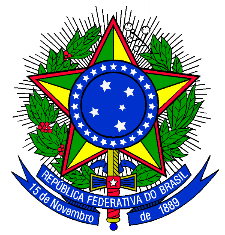 MINISTÉRIO DA EDUCAÇÃOSECRETARIA DE EDUCAÇÃO PROFISSIONAL E TECNOLÓGICAINSTITUTO FEDERAL DE EDUCAÇÃO, CIÊNCIA E TECNOLOGIA SUL-RIO-GRANDENSECAMPUS PASSO FUNDOCURSO SUPERIOR EM ENGENHARIA MECÂNICABase legal:- LDB nº 9394/96- Referenciais Curriculares Nacionais dos Cursos de Bacharelado e Licenciatura- Referenciais Curriculares Nacionais dos Cursos de Engenharia- Instrumento de Avaliação dos Cursos de Graduação Presencial e a Distância- Princípios Norteadores das Engenharias nos Institutos Federais- Resolução CNE/CES nº 11/2002 (DCN dos Cursos de Engenharia)- Portaria nº 4059/2004- Resolução CNE/CES nº 11/2002 (DCN dos Cursos de Engenharia)- Portaria nº 4059/2004- Resolução CONFEA nº 1010/2005- Resolução CNE/CES nº 2/2007- Resolução CNE/CES nº 3/2007- Resolução CONAES nº 1/2010Início: 2014/11 – DENOMINAÇÃO Curso Superior em Engenharia Mecânica.2 – VIGÊNCIAO Curso Superior em Engenharia Mecânica passou a viger a partir do primeiro semestre letivo de 2014.Durante a sua vigência, este projeto tem sido avaliado com periodicidade anual pela instância colegiada, sob a mediação do Coordenador de Curso, com vistas à ratificação e/ou à remodelação deste.Tendo em vista as demandas de aperfeiçoamento identificadas pela referida instância ao longo de sua primeira vigência, o projeto passou por reavaliação, culminando em alterações que passarão a viger a partir de 2020/1.3 – JUSTIFICATIVA E OBJETIVOS3.1 - ApresentaçãoO Câmpus Passo Fundo, atendendo as necessidades de sua comunidade regional, no que se refere à oferta de qualificação superior, em instituição pública, apresenta o Curso Superior em Engenharia Mecânica.O presente curso busca contribuir para com os arranjos produtivos locais, tendo em vista o alto crescimento da área em que o curso se vincula, permitindo que boa parte dos egressos do ensino médio da rede pública da cidade de Passo Fundo e região tenham uma alternativa viável para sua formação em nível superior. Desta forma, o Curso Superior de Engenharia Mecânica, tem como finalidade promover a inserção qualificada de homens e mulheres no mundo do trabalho, tendo como referência a formação para a vida e o trabalho como princípio educativo, possibilitando a construção de aprendizagens significativas que aliem saber e fazer de forma crítica e contextualizada, estimulando a investigação, a criatividade, a participação e o diálogo, bem como o respeito à pluralidade de visões e a busca de soluções coletivas.  Os conhecimentos a serem desenvolvidos no curso encontram-se fundados nos princípios técnicos, humanísticos e cidadão, possibilitando uma formação crítica e reflexiva, capacitado a desenvolver novas tecnologias através da identificação e resolução de problemas, considerando aspectos políticos, econômicos, sociais, ambientais e culturais, com visão ética e convergente com as demandas da sociedade. E assim, atuar no setor metal-mecânica, de forma generalista utilizando os conhecimentos construídos, para a resolução de situações do mundo do trabalho, conforme orienta a RESOLUÇÃO CNE/CES 11, DE 11 DE MARÇO DE 2002, que institui Diretrizes Curriculares Nacionais do Curso de Graduação em Engenharia: I - aplicar conhecimentos matemáticos, científicos, tecnológicos e instrumentais à engenharia; II - projetar e conduzir experimentos e interpretar resultados; III - conceber, projetar e analisar sistemas, produtos e processos; IV - planejar, supervisionar, elaborar e coordenar projetos e serviços de engenharia; V - identificar, formular e resolver problemas de engenharia; VI - desenvolver e/ou utilizar novas ferramentas e técnicas; VI - supervisionar a operação e a manutenção de sistemas; VII - avaliar criticamente a operação e a manutenção de sistemas; VIII - comunicar-se eficientemente nas formas escrita, oral e gráfica; IX - atuar em equipes multidisciplinares; X - compreender e aplicar a ética e responsabilidade profissionais; XI - avaliar o impacto das atividades da engenharia no contexto social e ambiental; XII - avaliar a viabilidade econômica de projetos de engenharia; XIII - assumir a postura de permanente busca de atualização profissional.A opção de oferta do Curso em regime anual tem como objetivo proporcionar ao aluno um maior período de tempo para ambientar-se às diferentes particularidades das disciplinas previstas para cada etapa do curso, bem como possibilitar a atuação em projetos de ensino, pesquisa e extensão de forma efetiva, ampliando assim as possibilidades de uma formação integral.  A estrutura curricular contempla disciplinas com conteúdos básicos, profissionalizantes e específicos, além do estágio obrigatório, trabalho de conclusão de curso e das atividades complementares. As metodologias adotadas assumem um caráter interdisciplinar, onde o conhecimento é compreendido como resultado de uma construção do entrelaçamento entre muitos campos do saber. Tal compreensão se materializa através da efetivação do currículo do através de projetos integradores. Desta forma, conjugam-se, portanto, à formação de habilidades e competências, atendendo à vocação do Instituto Federal Sul-rio-grandense, no que tange ao seu compromisso com a formação de sujeitos aptos a exercerem a profissão de forma competente no que se refere a formação técnica comprometida com a inclusão social.Os procedimentos didático-pedagógicos e administrativos que consubstanciam este projeto de Curso são regidos pela Organização Didática do IFSul.3.2 - Justificativa O Curso Superior em Engenharia Mecânica do IFSul Câmpus Passo Fundo, surge de uma demanda formativa local, no que refere ao perfil de oferta e à vocação educativa da Instituição, buscando também atender as determinações do Plano Nacional de Educação, especialmente no que tange à Metas 12 e 13 que versam sobre a Educação Superior. Tais afirmações serão apresentadas de forma detalhada a seguir, justificando a relevância do presente curso na comunidade de Passo Fundo e sua região de abrangência. O presente curso centra sua identidade no processo de constituição do Câmpus, que em 2005, instala-se na cidade de Passo Fundo - pólo da região norte do estado do Rio Grande do Sul-, na época tratava-se de Unidade de Ensino do CEFET–RS, numa das ações do Ministério de Educação no Programa de Expansão da Rede Federal de Educação Profissional e Tecnológica, desenvolvido através da sua Secretaria de Educação Profissional e Tecnológica (SETEC). Assim, cria-se, em Passo Fundo, através da Portaria Ministerial nº 1.120 (Diário Oficial da União - 28/11/2007), a Unidade de Ensino Descentralizada (UNED) de Passo Fundo, dentro da meta do Plano de Expansão, de ampliar a oferta de vagas e implantar novos cursos de diferentes níveis de ensino. Com a aprovação da Lei 11.892, de dezembro de 2008, o CEFET-RS foi transformado em Instituto Federal de Educação, Ciência e Tecnologia Sul-rio-grandense (IFSUL) e, por consequência, a UNED Passo Fundo, passou a ser definida como Câmpus Passo Funda vinculada ao IFSUL. Inicialmente, o Câmpus de Passo Fundo contava com dois cursos de Ensino Técnico, na modalidade subsequente, assumindo como responsabilidade a formação de profissionais capacitados nas áreas de Informática (Sistemas de Informação) e Mecânica Industrial, posteriormente alterado para Técnico em Informática e Técnico em Mecânica, respectivamente, na perspectiva de suprir as demandas públicas da comunidade e do setor produtivo regional em consonância com o Catálogo Nacional de Cursos Técnicos.Em 2009 inicia-se no Câmpus Passo Fundo, o Curso Superior de Tecnologia em Sistemas para Internet, precursor entre os cursos superiores de tecnologia na região, inserindo efetivamente a possibilidade de formar profissionais altamente capacitados, em uma instituição de ensino pública e de qualidade, para um mercado de trabalho que se destaca pela oferta de empregos na área de serviços.No ano de 2010, o Câmpus Passo Fundo, além da implantação de um curso de Pós-Graduação Lato Sensu – Especialização em Educação Profissional Integrada à Educação Básica na Modalidade de Jovens e Adultos, atendendo ao Programa de Formação de Profissionais do Ensino Público para atuar na Educação Profissional Integrada à Educação Básica na Modalidade de Ensino de Jovens e Adultos (EJA), lança mão de um Curso de Formação Inicial e Continuada em Construção Civil, integrado ao ensino fundamental, na modalidade de EJA. Neste contexto, se cria, ainda em 2010, o terceiro curso técnico subsequente, o Curso Técnico em Edificações, com o intuito de, aproveitando a expertise dos professores da área de construção civil do Câmpus, formar um profissional capaz de atuar na administração e gerenciamento de canteiro de obras e fiscalização e execução de edificações, dentro da sua habilitação legal, suprindo assim, uma necessidade enorme de profissionais desta área na região de Passo Fundo. Recentemente, em 2012, considerando a Política Nacional de Formação dos Profissionais da Educação Básica (Decreto nº 7.415 de 30/12/2010), agregam-se aos cursos do Câmpus Passo Fundo (Polo Passo Fundo), quatro cursos técnicos, na modalidade à distância, do Programa Pró-funcionário, visando a formação dos funcionários de escolas, em efetivo exercício, em habilitação compatível com a atividade que exerce na escola. Sendo os Cursos Técnicos em Alimentação Escolar, em Infraestrutura Escolar, Multimeios Didáticos e em Secretaria Escolar. Atualmente, o Câmpus de Passo Fundo possui 1030 alunos matriculados nos cursos técnicos integrados e subsequentes, assim como nos cursos superiores e de pós-graduação. Em consonância, tanto com as diretrizes federais, quanto com as perspectivas de crescimento no norte do Estado, possui objetivos que contemplam a inserção do ensino superior na área de Engenharia Mecânica, envolvendo suas diferentes especificidades. O desenvolvimento sócio-econômico de sua região de abrangência apresenta um excelente potencial para a oferta de Cursos Superiores de Engenharia, em especial na área de Mecânica, considerando que tal proposta está inserida no contexto do Planejamento Estratégico do Município de Passo Fundo, que apresenta um rol de programas, ações e projetos estratégicos a serem empreendidos junto aos setores da indústria, comércio e serviços locais, numa dimensão sistêmica, envolvendo o mercado local e região, mas perpassando também o mercado nacional e o exterior, como formas de promover o desenvolvimento regional. Dessa forma, o Curso Superior em Engenharia Mecânica surge para atender às expectativas da região em que se insere apontadas como emergentes pela sociedade, o que sinaliza o apoio por parte da comunidade empresarial. Em notícias vinculadas na mídia, no ano de 2012, os cursos de engenharia apareceram em vários momentos, entre os cursos superiores mais procurados pelos estudantes. Esta procura é consequência de um mercado aquecido e que, obviamente, necessita de profissionais com uma formação capaz de habilitá-los para trabalhar com as diferentes tecnologias relacionadas ao setor. No entanto, no Brasil, ainda há um imenso abismo entre a demanda e a oferta de engenheiros, considerados os protagonistas da inovação. O número de formandos até aumentou, 18.000 em 2001, para 41.000 em 2010, mas ainda é pouco. Considerando apenas o universo de alunos aprovados nos vestibulares pelo Brasil, ainda em 2010, apenas 13% são em cursos ligados à Engenharia, Produção e Construção. Entre os países do BRIC, o Brasil fica em último lugar em formação de mão de obra científica e de engenharia, com atuação muito aquém dos outros, pois apenas 11% dos nossos formandos são destas áreas, ao passo que, na Índia, penúltima colocada, este número é de 21%. A situação fica dramática quando se verifica que, para suprir a falta de engenheiros qualificados, a solução têm sido importar profissionais. Hoje, atuando legalmente no Brasil, existem mais de 4.000 engenheiros, sendo metade deste número de europeus. Se por um lado a importação resolve o problema imediato de carência de profissionais, por outro deixa o desenvolvimento do país submetido à tecnologia estrangeira, o que não é positivo para uma nação que precisa se desenvolver. Pesquisas indicam que há uma relação direta entre a capacidade de as empresas e os países criarem inovação e o número e a qualidade dos engenheiros dos quais dispõem. Na Coréia do Sul, dos 125.000 profissionais que trabalham com pesquisa, 90.000 são engenheiros e técnicos com formação ligada a engenharia. Não é à toa que o país concentra algumas das maiores empresas de ponta em seus setores no mundo. Nos Estados Unidos, onde estão seis das dez melhores faculdades de engenharia do mundo, são 750.000 engenheiros envolvidos em pesquisa e, ao todo, no país, são mais de 5 milhões. Não faltam exemplos para ilustrar sua relevância. Hoje, temos 800 mil profissionais registrados no CREA, isto indica 6,1 engenheiros para cada mil pessoas, muito aquém da média de 25 registrada entre países europeus e asiáticos. Segundo a Federação Nacional dos Engenheiros, até 2015, o Brasil vai precisar de 300 mil novos profissionais e esta necessidade tende a se elevar consideravelmente ao longo dos anos. A Agência Brasil acredita, de forma mais ousada, que o Brasil precisará, em 2020, que se tenha 1,5 a 1,8 milhões de engenheiros no país. Num contexto regional, o norte do Estado do Rio Grande do Sul destaca-se como uma das regiões com economia mais dinâmica do país. O crescimento econômico observado nos últimos anos tem como um de seus principais sustentáculos o setor metal-mecânico, em especial, as indústrias de produção de máquinas, implementos agrícolas e equipamentos industriais. Em especial, na região norte do Estado, se destaca, além destas, a indústria de processamento de alimentos, todos com excelente empregabilidade para engenheiros mecânicos.Passo Fundo está inserida nesta região norte do Rio Grande do Sul e possui, segundo o censo realizado em 2010 pelo Instituto Brasileiro de Geoestatísticas (IBGE), 184.126 habitantes. Ela se destaca como a capital da região funcional 9 do Rio Grande do Sul, abrangendo 134 municípios no norte do Estado. O município, na qualidade de capital regional, capitania grande parte dos serviços desta mesorregião e do ponto de vista econômico, caracteriza-se, além da prestação de serviços, por atividades relacionadas ao agronegócio, à agricultura familiar e às indústrias. Na região de abrangência do Câmpus, há um destaque para o eixo urbano industrializado composto pelos municípios de Marau - Passo Fundo - Carazinho, circundados por um cinturão de municípios fundamentados pela base econômica agropecuária e pela indústria mecânica de suporte a esta atividade. As fortes conexões entre a agropecuária e as indústrias, com várias cadeias agroindustriais dominantes (soja, milho, trigo, aves, suínos, leite), aliadas à alta produtividade agrícola apoiada por solos de grande potencialidade, imprime uma dinâmica forte e crescente à região, com reflexo direto à indústria metal-mecânica da região. Em função da robustez econômica do município e da região, torna-se imperativo a difusão de conhecimentos para a sustentabilidade de seu desenvolvimento, através da qualificação de recursos humanos. Logicamente, considera-se que parte do sucesso no desenvolvimento de uma região está relacionada com a presença de recursos humanos bem qualificados que atuem de forma competitiva, utilizando as informações atuais e que estejam atentos com a realidade do momento, com as demandas sociais e econômicas, atuando no ambiente de forma sustentável. Não é por acaso que Passo Fundo destaca-se como polo educacional, sendo o município citado em uma pesquisa realizada pelo IBGE como sendo o principal destino de estudantes que buscam o ensino superior no Estado. A região conta com uma boa estrutura de informação não somente pela presença de outras instituições de ensino, mas também pela EMBRAPA – Trigo, constituindo uma rede de socialização dos conhecimentos e das pesquisas realizados. Este desenvolvimento educacional reflete também nos índices econômicos, sendo que a região de abrangência do COREDE da Produção, na qual se insere Passo Fundo, possui um Índice de Desenvolvimento Socioeconômico (IDESE) em educação de 0,864, acima mesmo da região metropolitana (0,859), e um crescente IDESE-renda (0,815), o quarto maior valor do Estado.Com a criação de um curso de Engenharia Mecânica no Câmpus Passo Fundo pretende-se contribuir efetivamente com o processo de industrialização da região, através da formação de profissionais qualificados, convênios com empresas e pesquisas tecnológicas que realmente contribuam para o desenvolvimento das empresas, sempre com respeito ao meio ambiente e respeito à cidadania, contribuindo sobremaneira para a melhoria de vida da comunidade em geral. Como exemplos de atuação do instituto na comunidade regional, cabe citar a realização de curso PRONATEC de operador de máquinas CNC e curso de extensão em desenho assistido por computador, todos ministrados pelos professores do curso para a comunidade em geral e com grande aceitação. Numa forma global, espera-se agregar, ao aluno de Engenharia Mecânica, do Câmpus Passo Fundo, competências profissionais que permitam tanto a correta utilização e aplicação da tecnologia e o desenvolvimento de novas aplicações ou adaptação em novas situações profissionais, quanto o entendimento das implicações daí decorrentes e de suas relações com o processo produtivo, a pessoa humana e a sociedade. Este curso, ora proposto, será o único curso de Engenharia Mecânica oferecido por Instituição Federal Pública de Ensino na região de Passo Fundo. Os demais cursos existentes, de mecânica ou similar, na região, são todos particulares, o que limita o acesso das camadas sociais menos favorecidas e, de certa forma, contribui para a alta demanda por profissionais desta área na região de abrangência do Câmpus Passo Fundo.Sendo assim, além de colaborar para o desenvolvimento tecnológico da região, este novo curso permitirá que boa parte dos egressos do ensino médio da rede pública da cidade de Passo Fundo, bem como das cidades vizinhas, tenham uma alternativa viável e de qualidade para sua formação em nível superior. Nesse sentido, para suprir as lacunas e atender a demanda do mercado de trabalho local, regional e nacional por profissionais qualificados - dotados de conhecimento aprofundado na área de atuação, capazes de inovar e criar soluções para os problemas e anseios do setor industrial e que se preocupem em atender aos apelos sociais assumindo o compromisso com a vida -, o Instituto Federal de Educação Ciência e Tecnologia Sul-Rio-Grandense - Câmpus Passo Fundo, dispõe de profissionais qualificados e de infraestrutura de amplos laboratórios que, com a oferta do Curso Superior de Engenharia Mecânica, podem ser potencializados. Desta forma, mais uma vez, reafirma-se o compromisso da Instituição com a comunidade. Diante disso, o Câmpus Passo Fundo do IFSul possui características que propiciam o cumprimento das exigências do mundo do trabalho para uma boa formação do profissional engenheiro, vinculando embasamento teórico ao ensino prático. Sendo assim, o curso proposto de Engenharia Mecânica vem atender à verticalização do ensino, além de contribuir com o desenvolvimento da região da Produção (Passo Fundo) através da intensificação do processo de industrialização e qualificação dos profissionais. Dessa forma, oportunizará formação humana e profissional na área de Engenharia Mecânica e, consequentemente, conduzirá à melhora da qualidade de vida.3.3 - Objetivos3.3.1 - Objetivo geralFormar engenheiros mecânicos generalistas capacitados para atender às demandas de sua área de atuação, numa visão humanista, crítica e reflexiva, bem como, capazes de absorver e desenvolver novas tecnologias, estimulando a atuação criativa e inovadora na identificação e resolução de problemas, considerando aspectos políticos, econômicos, sociais, ambientais e culturais, a fim de se inserir de forma competente no mundo do trabalho.3.3.2 - Objetivos específicosPromover formação básica, profissionalizante e específica para o exercício com competência as habilidades gerais eminentes da área da Engenharia Mecânica;  Promover conhecimentos matemáticos, científicos, tecnológicos e instrumentais inerentes a engenharia mecânica; Propiciar atividades em que o educando possa projetar e construir experimentos e interpretar resultados na área da engenharia mecânica;  Desenvolver processos eficientes de comunicação oral, escrita e gráfica; Compreender e desenvolver princípios que favoreçam o trabalho em equipe, com respeito às diferenças e a dignidade humana; Compreender e aplicar os princípios da ética no exercício profissional; Reconhecer a importância da avaliação de impactos ambientais e sociais decorrentes do trabalho do Engenheiro Mecânico; Analisar viabilidade econômica e social de projetos de engenharia mecânica; Assumir postura de permanente busca de atualização. Promover a integração efetiva entre o aluno do IFSul e a sociedade.4 – PÚBLICO ALVO E REQUISITOS DE ACESSOPara ingressar no Curso Superior em Engenharia Mecânica, os candidatos deverão ter concluído o ensino médio ou equivalente.O processo seletivo para ingresso no Curso dar-se-á exclusivamente pelo Sistema de Seleção Unificada – SISU/MEC.5 – REGIME DE MATRÍCULA6 – DURAÇÃOObservação: Será permitido, ao aluno, participar de estágio não obrigatório, conforme previsto no regulamento de estágio do IFSul.7 – TÍTULO Após a integralização da carga horária total do Curso, incluindo atividades complementares, estágio supervisionado e TCC, o estudante receberá o diploma de Bacharel em Engenharia Mecânica.8 – PERFIL PROFISSIONAL E CAMPO DE ATUAÇÃO8.1 - Perfil profissionalO perfil profissional do graduado em engenharia mecânica, de acordo com o Art. 3º da Resolução CNE/CES 11, de 11 de março de 2002,  “o engenheiro, com formação generalista, humanista, crítica e reflexiva, capacitado a absorver e desenvolver novas tecnologias, estimulando a sua atuação crítica e criativa na identificação e resolução de problemas, considerando seus aspectos políticos, econômicos, sociais, ambientais e culturais, com visão ética e humanística, em atendimento às demandas da sociedade”. Desta forma, o perfil do egresso do curso de Engenharia Mecânica deve garantir uma sólida formação técnico-científica, de forma generalista, no desenvolvimento de projetos de sistemas mecânicos e termodinâmicos. Em sua atividade, otimiza, projeta, instala, mantém e opera sistemas mecânicos, termodinâmicos, eletromecânicos, de estruturas e elementos de máquinas, desde sua concepção, análise e seleção de materiais, até sua fabricação, controle e manutenção. Coordena e supervisiona equipes de trabalho; realiza pesquisa científica e tecnológica e estudos de viabilidade técnico-econômica; executa e fiscaliza obras e serviços técnicos; efetua vistorias, perícias e avaliações, emitindo laudos e pareceres. Em sua atuação, considera a ética, a segurança e os impactos sócio-ambientais. Adicionalmente, os egressos deverão ter um perfil que inclua a capacidade de análise de problemas e síntese de soluções integrando conhecimentos multidisciplinares, de elaboração de projetos e proposição de soluções técnicas e economicamente competitivas, e de comunicação e liderança para trabalho em equipes multidisciplinares.8.1.1 - Competências profissionaisA formação do engenheiro deve se constituir de competências e habilidades técnicas convergentes com a área metal-mecânica e da vida cidadã no que se refere a capacidade de compreender as relações do mundo do trabalho, numa perspectiva multidisciplinar e assim constituir soluções para transformações sociais. Gestão, supervisão, coordenação, orientação técnica; Coleta de dados, estudo, planejamento, projeto, especificação; Estudo de viabilidade técnico-econômica e ambiental; Assistência, assessoria, consultoria; Direção de obra ou serviço técnico; Vistoria, perícia, avaliação, monitoramento, laudo, parecer técnico, auditoria, arbitragem; Desempenho de cargo ou função técnica;Treinamento, ensino, pesquisa, desenvolvimento, análise, experimentação, ensaio, divulgação técnica, extensão; Elaboração de orçamento; Padronização, mensuração, controle de qualidade; Execução de obra ou serviço técnico; Fiscalização de obra ou serviço técnico; Produção técnica e especializada; Condução de serviço técnico; Condução de equipe de instalação, montagem, operação, reparo ou manutenção; Execução de instalação, montagem, operação, reparo ou manutenção; Operação, manutenção de equipamento ou instalação; e Execução de desenho técnico. Assumir a postura de permanente busca de atualização profissional.8.2 - Campo de atuaçãoO campo de atuação deste profissional são os seguintes locais: Indústrias de base (mecânica, metalúrgica, siderúrgica, mineração, petróleo, plásticos entre outras);  Indústrias de produtos ao consumidor (alimentos, eletrodomésticos, brinquedos etc); Produção de veículos; Setor de instalações (geração de energia, refrigeração e climatização); Indústrias que produzem máquinas e equipamentos; Empresas prestadoras de serviços; Empresas e laboratórios de pesquisa científica e tecnológica; Empresa própria ou prestando consultoria.Além dessas competências e habilidades a formação do engenheiro deve ser complementada com as da vida, cidadã no que se refere a capacidade de compreender as relações do mundo do trabalho, numa perspectiva multidisciplinar e assim constituir soluções para transformações que contribuam para um mundo mais sustentável.9 – ORGANIZAÇÃO CURRICULAR9.1 - Princípios metodológicosEm conformidade com os parâmetros pedagógicos e legais para a oferta de Cursos de Engenharia, o processo de ensino-aprendizagem privilegiado pelo Curso de Graduação em Engenharia Mecânica contempla estratégias problematizadoras, tratando os conceitos da área técnica específica e demais saberes atrelados à formação geral do estudante, de forma contextualizada e interdisciplinar, vinculando-os permanentemente às suas dimensões do trabalho em seus cenários profissionais. As metodologias adotadas conjugam-se, portanto, à formação de habilidades e competências, atendendo à vocação do Instituto Federal Sul-rio-grandense, no que tange ao seu compromisso com a formação de sujeitos aptos a exercerem sua cidadania, bem como à identidade desejável aos Cursos de Graduação do IFSul, profundamente comprometidos com a inclusão social, por meio da verticalização do ensino, visando a inserção qualificada dos egressos no mercado de trabalho e ao exercício pleno da cidadania.Para tanto, ganham destaque estratégias educacionais que privilegiem os princípios metodológicos da interdisciplinaridade, que tem como ponto de articulação entre as áreas do conhecimento a relação entre teoria e prática, a análise e problematização de situações contextualizadas que se referenciam ao curso. Tais práticas pedagógicas também assumem abrangência nas atividades complementares de participação em eventos acadêmicos, monitorias, adesão às disciplinas optativas, em atividades de laboratórios que propiciam a conjugação dos saberes teóricos e práticos, princípios destacados no Projeto Pedagógico Institucional e nas Diretrizes Curriculares Nacionais do Curso de Graduação em Engenharia, artigo quinto, parágrafo segundo, § 2º Deverão também ser estimuladas atividades complementares, tais como trabalhos de iniciação científica, projetos multidisciplinares, visitas teóricas, trabalhos em equipe, desenvolvimento de protótipos, monitorias, participação em empresas juniores e outras atividades empreendedoras. (BRASIL, 2002. Resolução CNE/CES 11/2002, p. 2). Na estrutura curricular estão previstas disciplinas Projeto Integrado I e II cujo objetivo é desenvolver projetos que integrem conhecimentos de diferentes áreas e incentivem a participação do aluno em atividade de iniciação científica e pesquisa.9.2 - Prática profissionalCom a finalidade de garantir o princípio da indissociabilidade entre teoria e prática nos processos de ensino e de aprendizagem, o Curso privilegia práticas de análise e resolução de situações problema concretos a partir das teorias trabalhadas em todas as disciplinas e da realização de experimentos nos laboratórios de química e física, bem como nos laboratórios de áreas específicas da área da engenharia mecânica. Tomando assim, como objeto de estudo os fatos e fenômenos do contexto de atuação do engenheiro e traduzindo curricularmente como dimensão metodológica intrínseca ao tratamento de todo e qualquer conteúdo curricular, independente da sua natureza pedagógico ou técnico-científico, desde o início do curso.Nesse sentido, a prática profissional figura tanto como propósito formativo, quanto como princípio metodológico, reforçando, ao longo das vivências curriculares, a articulação entre os fundamentos teórico-conceituais e as vivências profissionais.9.2.1 - Estágio supervisionado Conforme a descrição da Organização Didática e do Regulamento de Estágio do IFSul, o estágio caracteriza-se como atividade integradora do processo de ensino e aprendizagem, constituindo-se como interface entre a vida escolar e a vida profissional dos estudantes. Nessa perspectiva, transcende o nível do treinamento profissional, constituindo-se como ato acadêmico intencionalmente planejado, tendo como foco a reflexão propositiva e reconstrutiva dos variados saberes profissionais. A matriz curricular do Curso Superior de Graduação em Engenharia Mecânica contempla o estágio obrigatório supervisionado integrando a carga horária mínima estabelecida para o Curso, tendo em vista a proposta de formação e a natureza das áreas de atuação profissional do egresso, cujas concepções demandam o desenvolvimento de:Reconhecimento de conhecimentos, habilidades e competências adquiridas fora do ambiente acadêmico, inclusive as que se referirem às experiências profissionalizantes julgadas relevantes para a área de formação considerada; A flexibilidade e a particularização dos itinerários formativos, contemplando interesses, experiências profissionais, habilidades e competências próprias a cada aluno; A articulação da teoria com a prática, valorizando a pesquisa individual e coletiva e a participação em atividades de extensão e em práticas típicas dos cenários de atuação profissional;O favorecimento do relacionamento entre grupos e a convivência com as diferenças sociais no contexto regional em que se insere a Instituição; A possibilidade de articulação e interação entre os diferentes contextos de atuação numa perspectiva de ampliar a formação de postura profissional interdisciplinar.O Estágio Supervisionado terá duração mínima de 360 horas, podendo ser realizado a partir do 4º (quarto) período letivo.A modalidade operacional do Estágio Supervisionado no Curso Superior em Engenharia Mecânica encontra-se descrita no Regulamento de Estágio do Curso Superior de Graduação em Engenharia Mecânica, que segue as normativas definidas pelo Regulamento dos Estágios Curriculares Supervisionados para os Cursos do Instituto Federal Sul-rio-grandense (IFSul), conforme Regulamento de Estágio aprovado pelo Conselho Superior (Anexo I).9.3 - Atividades ComplementaresO Curso Superior de Graduação em Engenharia Mecânica prevê o aproveitamento de experiências extracurriculares como Atividades Complementares com o objetivo de ampliar o acesso ao conhecimento, bem como contribuir para com a inserção social, cultural e profissional em áreas afins ao curso que estimulem a pesquisa, extensão e inovação.As Atividades Complementares, como modalidades de enriquecimento da qualificação acadêmica e profissional dos estudantes, objetivam promover a flexibilização curricular, permitindo a articulação entre teoria e prática e estimular a educação continuada dos egressos do Curso, conforme estabelecido na organização didática do IFSul.Cumprindo com a função de enriquecer o processo de ensino-aprendizagem, as Atividades Complementares devem ser cumpridas pelo estudante desde o seu ingresso no Curso, totalizando a carga horária estabelecida na matriz curricular, em conformidade com o perfil de formação previsto no Projeto Pedagógico de Curso. A modalidade operacional adotada para a oferta de Atividades Complementares no Curso encontra-se descrita no Regulamento de Atividades Complementares do Curso Superior de Graduação em Engenharia Mecânica (Anexo 2).9.4 - Trabalho de Conclusão de CursoConsiderando a natureza da área profissional e a concepção curricular do curso, prevê-se a realização de Trabalho de Conclusão de Curso no formato de monografia, como forma de propiciar aos discentes as condições necessárias para a elaboração de um estudo teórico-prático, dentro das normas técnicas que caracterizam a pesquisa científica. O TCC tem como objetivos:Propiciar aos estudantes a ocasião de demonstrar o conhecimento adquirido, o aprofundamento temático e o aprimoramento da capacidade de interpretação e de crítica;  Oportunizar ao estudante a possibilidade de vivenciar na prática o contexto do trabalho na área de Engenharia de Mecânica e de adquirir experiência no processo de iniciação científica;  Oportunizar aos estudantes a experiência de desenvolver, apresentar e defender seus projetos sob a égide da lei de inovação de produtos e processos e da defesa da propriedade intelectual; Aprofundar os conhecimentos em uma ou mais áreas relacionadas ao curso.Para assegurar a consolidação dos referidos princípios, o Trabalho de Conclusão de Curso (TCC) será realizado de acordo com as diretrizes institucionais descritas na Organização Didática, e com organização operacional prevista no Regulamento de Trabalho de Conclusão do Curso (Anexo III).9.5 - Matriz curricularHORA AULA = 45 MINUTOS.DESENVOLVIMENTO DE CADA SEMESTRE EM 20 SEMANAS. Observações:A partir do terceiro ano do curso, os estudantes deverão cursar a carga horária mínima de disciplinas eletivas prevista na matriz curricular, as quais estão distribuídas em 150 horas no terceiro ano, 90 horas no quarto ano e 90 horas no quinto ano, totalizando 330 horas.As cargas horárias de A, B, C, D e E poderão ser contabilizadas dentro da carga horária mínima estabelecida pelas DCN. Ao lado de cada disciplina deverá ser marcada a prevalência de subordinação aos Núcleos formativos previstos no Art.7 da Res. CNE/CES nº 11/2002, a saber:- Núcleo de Conteúdos Básicos-NCB - (N1) – cerca de 30% da CH mínima- Núcleo de Conteúdos Profissionalizantes (NCP) - (N2) – cerca de 15% da CH mínima- Núcleo de Conteúdos Específicos (NCE) - (N3)9.6 - Matriz de disciplinas eletivas9.7 - Matriz de disciplinas optativas9.8 - Matriz de pré-requisitos9.9 - Matriz de disciplinas equivalentes9.10 - Disciplinas, ementas, conteúdos e bibliografiaVide matriz.9.11 - Flexibilidade curricularO Curso Superior de Graduação em Engenharia Mecânica respeita o princípio da flexibilização preconizado na legislação educacional, concebendo o currículo como uma trama de experiências formativas intra e extra-institucionais que compõem itinerários diversificados e particularizados de formação. Nesta perspectiva, são previstas experiências de aprendizagem que transcendem os trajetos curriculares previstos na matriz curricular. A exemplo disso, estimula-se o envolvimento do estudante em atividades complementares como:Disciplinas eletivas e/ou optativas;Programas de pesquisa e de extensão;Atividades de iniciação à pesquisa;Estágios não obrigatórios;Tutorias acadêmicas;Oferta de componentes curriculares na modalidade EaD; Participação em eventos técnicos científicos (seminários, simpósios, conferências, congressos, jornadas, visitas técnicas e outros da mesma natureza);  Monitorias em disciplinas de curso; Aproveitamento em disciplinas que não integram o currículo do curso e/ou disciplinas de outros cursos; Participação em cursos de curta duração; Trabalhos publicados em revistas indexadas ou não, jornais e anais, bem como apresentação de trabalhos em eventos científicos e aprovação ou premiação em concursos, dentre outras experiências potencializadoras das habilidades científicas e da sensibilidade às questões sociais e culturais que poderão ser construídas ao longo do curso, com relevância formativa.Por meio destas atividades, promove-se o permanente envolvimento dos discentes com as questões contemporâneas que anseiam pela problematização escolar, com vistas à qualificação da formação cultural e técnico-científica do estudante.Para além dessas diversas estratégias de flexibilização, também a articulação permanente entre teoria e prática e entre diferentes campos do saber no âmbito das metodologias educacionais, constitui importante modalidade de flexibilização curricular, uma vez que incorpora ao programa curricular previamente delimitado a dimensão do inusitado, típica dos contextos científicos, culturais e profissionais em permanente mudança.Tem como embasamento legal a legislação educacional vigente e a Organização Didática do IFSul.9.12 - Política de formação integral do alunoO curso tem como intenção formar sujeitos capazes de exercerem com competência sua condição de cidadão construtor de saberes significativos para si e para a sociedade. Nesse sentido, se faz necessário uma compreensão de que o conhecimento não se dá de forma fragmentada e sim no entrelaçamento entre as diferentes ciências. Diante dessa compreensão, a organização curricular do curso assumirá uma postura interdisciplinar, possibilitando assim, que os elementos constitutivos da formação integral do aluno sejam partes integrantes do currículo de todas as disciplinas. A postura interdisciplinar referida se materializa através de ações que favorecem a formação integral do aluno, como: Desenvolvimento de Projetos Interdisciplinares através da metodologia de aprendizagem centrada no aluno, que favorece a sua formação integral no que se refere a atividades relacionadas aos aspectos intelectual, reflexão crítica, aulas democráticas e que motivam o diálogo, pesquisas, leitura, análise, interpretação, trabalhos de equipe, projetos, seminários orientados a partir de questões do cotidiano, visitas às empresas e ONG’s. Essas ações buscam também trabalhar valores morais e as relações sociais, criatividade, flexibilidade, respeito, confiança, amizade, responsabilidade, dedicação, conscientização, liderança e clareza de ideias.Também são realizadas ações relacionadas ao aspecto afetivo-emocional, como: orientações permanentes sobre direitos e deveres do aluno como cidadão; aconselhamento em sala de aula.  O curso também conta com ações semestrais dos núcleos de apoio do Câmpus: NUGAI, NUGED, NAPNE e NEABI, que atuam como articuladores de questões sobre sustentabilidade ambiental, inclusão e acessibilidade de pessoas com deficiência e questões inclusivas que tratam das questões étnico-raciais e indígenas. Dessa formam o currículo do curso encontra-se entrelaçado constitutivamente com os seguintes princípios balizadores da formação integral do aluno:Ética;Raciocínio lógico; Redação de documentos técnicos; Atenção a normas técnicas e de segurança;Capacidade de trabalhar em equipes, com iniciativa, criatividade e sociabilidade; Estímulo à capacidade de trabalho de forma autônoma e empreendedora; Integração com o mundo do trabalho.9.13 – Política de inclusão e acessibilidade do estudanteEntende-se como educação inclusiva a garantia de acesso e permanência do estudante na instituição de ensino, implicando, desta forma, no respeito às diferenças individuais, especificamente, das pessoas com deficiência, diferenças étnicas, de gênero, culturais, socioeconômicas, entre outras.   A Política de Inclusão e Acessibilidade do IFSul, amparada na Resolução nº 51/2016, contempla ações inclusivas voltadas às especificidades dos seguintes grupos sociais: I - pessoas com necessidades educacionais específicas: consolidando o direito das pessoas com Deficiência, Transtornos Globais do Desenvolvimento e Altas habilidades/Superdotação, sendo o Núcleo de Apoio as Necessidades Específicas – NAPNE, o articulador destas ações, juntamente com a equipe multiprofissional do Câmpus;II – gênero e diversidade sexual: e todo o elenco que compõe o universo da diversidade para a eliminação das discriminações que as atingem, bem como à sua plena integração social, política, econômica e cultural, contemplando em ações transversais, tendo como articulador destas ações o Núcleo de Gênero e Diversidade – NUGED.III – diversidade étnica: voltados para o direcionamento de estudos e ações para as questões étnico-raciais, em especial para a área do ensino sobre África, Cultura Negra e História, Literatura e Artes do Negro no Brasil, pautado na Lei nº 10.639/2003 e das questões Indígenas, Lei nº 11.645/2008, que normatiza a inclusão das temáticas nas diferentes áreas de conhecimento e nas ações pedagógicas, ficando a cargo do Núcleo de Educação Afro-brasileira e Indígena – NEABI.Para a efetivação da Educação Inclusiva, o Curso Graduação em Engenharia Mecânica considera todo o regramento jurídico acerca dos direitos das pessoas com deficiência, instituído na Lei de Diretrizes e Bases – LDB 9394/1996; na Política de Educação Especial na Perspectiva da Educação Inclusiva/2008; no Decreto nº 5.296/2004, que estabelece normas gerais e critérios básicos para a promoção da acessibilidade das pessoas com Deficiência ou com mobilidade reduzida; na Resolução CNE/CEB nº 2/2001 que Institui as Diretrizes Nacionais para a Educação Especial na Educação Básica; no  Decreto nº 5.626/2005, dispondo sobre a Língua Brasileira de Sinais – LIBRAS; no Decreto nº 7.611/2011 que versa sobre a Educação Especial e o Atendimento Educacional Especializado; na Resolução nº 4/2010 que define as Diretrizes Curriculares Nacionais Gerais para a Educação Básica; na Lei nº 12.764/2012 que Institui a Política Nacional de Proteção dos Direitos da Pessoa com Transtorno do Espectro Autista; no parecer CNE/CEB nº 3 de 2013, o qual trata da Terminalidade Específica e na Lei nº 13.146/ 2015 que Institui a Lei Brasileira de Inclusão da Pessoa com Deficiência conhecida como o Estatuto da Pessoa com Deficiência. A partir das referidas referências legais apresentadas, o Curso Graduação em Engenharia Mecânica assegura currículos, métodos e técnicas, recursos educativos e organização específicos, para atender as necessidades individuais dos estudantes. Contempla ainda em sua proposta a possibilidade de flexibilização e adaptações curriculares que considerem o significado prático e instrumental dos conteúdos básicos, das metodologias de ensino e recursos didáticos diferenciados, dos processos de avaliação compreensiva, da terminalidade específica, adequados ao desenvolvimento dos alunos e em consonância com o projeto pedagógico da escola, respeitada a frequência obrigatória. Bem como, a garantia de acesso, permanência, participação e aprendizagem, por meio de oferta de serviços e de recursos de acessibilidade que eliminem as barreiras e promovam a inclusão plena, atendendo às características dos estudantes com deficiência, garantindo o pleno acesso ao currículo em condições de igualdade, favorecendo ampliação e diversificação dos tempos e dos espaços curriculares por meio da criatividade e inovação dos profissionais de educação, matriz curricular compreendida com propulsora de movimento, dinamismo curricular e educacional.Para o planejamento das estratégias educacionais voltadas ao atendimento dos estudantes com deficiência, será observado o que consta na Instrução Normativa nº 3 de 2016, que dispõe sobre os procedimentos relativos ao planejamento de estratégias educacionais a serem dispensadas aos estudantes com deficiência, tendo em vista os princípios estabelecidos na Política de Inclusão e Acessibilidade do IFSul.9.14 – Políticas de apoio ao estudanteO IFSul possui diferentes políticas que contribuem para a formação dos estudantes, proporcionando-lhes condições favoráveis à integração na vida universitária.Estas políticas são implementadas através de diferentes programas e projetos, quais sejam: Programa Nacional de Assistência Estudantil (PNAES); Programa de Intercâmbio e Mobilidade Estudantil; Projetos de Ensino, Pesquisa e Extensão; Programa de Monitoria; Projetos de apoio à participação em eventos; No âmbito do Curso são adotadas as seguintes iniciativas: Aulas de reforço; Monitorias; Grupos de estudo; Atendimento biopsicossocial e pedagógico; Oficinas especiais para complementação de estudos.9.15 - Formas de implementação das políticas de ensino, pesquisa e extensãoA partir das referências estabelecidas no PPI do IFSul, o Curso de Engenharia Mecânica propõe-se a desenvolver suas atividades, sob a perspectiva da indissociabilidade do ensino, pesquisa e extensão, contribuindo para a formação de um cidadão, imbuído de valores éticos, que, com sua competência técnica, atue positivamente no contexto social. Efetivamente, na consecução de seu currículo, teoria e prática são dimensões indissociáveis para a educação integral, pois o princípio educativo subjacente Ensino, quanto à Pesquisa e a Extensão não admitem a separação entre as funções intelectuais e as técnicas e respalda uma concepção de formação profissional que unifique ciência, tecnologia e trabalho, bem como atividades intelectuais e instrumentais, para construir, por sua vez, base sólida para a aquisição contínua e eficiente de conhecimentos. Portanto, nessa perspectiva, o curso desenvolverá:A pesquisa como prática pedagógica integrada à extensão, atendendo às novas demandas da sociedade contemporânea, que exigem uma formação articulada com a máxima organicidade, competência científica e técnica, inserção política e postura ética.  Priorizar um modelo que integre diversas áreas do conhecimento e diversos níveis de ensino do curso; Fortalecer a produção e socialização do conhecimento científico, tecnológico e da responsabilidade ambiental, contribuindo para o desenvolvimento local e regional, ao vincular as soluções para problemas reais com o conhecimento acadêmico.  Possibilitar o desenvolvimento do espírito crítico e a criatividade, estimular a curiosidade investigativa, incentivar a participação em eventos que permitam maior troca de informações entre aluno, professor e sociedade;Realizar projetos de pesquisa e extensão que permitam a preservação ambiental e o desenvolvimento social como imprescindíveis à consolidação de novas tecnologias, priorizando uma abordagem transdisciplinar dos temas propostos; Desenvolver pesquisa que promova a introdução de novidades tecnológicas ou aperfeiçoamento do ambiente produtivo, social e educacional, que resulte em novos produtos, processos ou serviços, comprometidos com o arranjo produtivo, social e cultural local; Propor trabalhos de conclusão de curso que possibilitem o estudo científico e a pesquisa;Incentivo ao trabalho científico por meio de discussões de temas pertinente a proposta do curso, visando à relevância científica e social;  Identificação de projetos de pesquisa que despertem o interesse do aluno em participar em grupos de estudos, visando ao desenvolvimento do pensamento científico; Articulação de temas com possibilidades de atuação profissional do aluno.10 - CRITÉRIOS PARA VALIDAÇÃO DE CONHECIMENTO E EXPERIÊNCIAS ANTERIORESEm consonância com as finalidades e princípios da Educação Superior expressos na LDB nº 9394/96, poderão ser aproveitados os conhecimentos e as experiências anteriores, desde que diretamente relacionados com o perfil profissional de conclusão da respectiva qualificação ou habilitação profissional, que tenham sido desenvolvidos: Em qualificações profissionais e etapas ou módulos de nível técnico ou tecnológico ou, ainda, regularmente concluídos em outros Cursos de Educação Superior; Em Cursos destinados à formação inicial e continuada ou qualificação profissional de, no mínimo, 160 horas de duração, mediante avaliação do estudante;Em outros Cursos de Educação Profissional e Tecnológica, inclusive no trabalho, por meios informais ou até mesmo em Cursos Superiores de Graduação, mediante avaliação do estudante; Por reconhecimento, em processos formais de certificação profissional, realizado em instituição devidamente credenciada pelo órgão normativo do respectivo sistema de ensino ou no âmbito de sistemas nacionais de certificação profissional. Os conhecimentos adquiridos em Cursos de Educação Profissional inicial e continuada no trabalho ou por outros meios informais, serão avaliados mediante processo próprio regrado operacionalmente na Organização Didática da Instituição, visando reconhecer o domínio de saberes e competências compatíveis com os enfoques curriculares previstos para a habilitação almejada e coerentes com o perfil de egresso definido no Projeto de Curso. Este processo de avaliação deverá prever instrumentos de aferição teórico-práticos, os quais serão elaborados por banca examinadora, especialmente constituída para este fim. A referida banca deverá ser constituída pela Coordenação do Curso e será composta por docentes habilitados e/ou especialistas da área pretendida e profissionais indicados pela Diretoria/Chefia de Ensino do Câmpus. Na construção destes instrumentos, a banca deverá ter o cuidado de aferir os conhecimentos, habilidades e competências de natureza similar e com igual profundidade daqueles promovidos pelas atividades formalmente desenvolvidas ao longo do itinerário curricular do Curso. O registro do resultado deste trabalho deverá conter todos os dados necessários para que se possa expedir com clareza e exatidão o parecer da banca. Para tanto, deverá ser montado processo individual que fará parte da pasta do aluno.No processo deverá constar memorial descritivo especificando os tipos de avaliação utilizada (teórica e prática), parecer emitido e assinado pela banca e homologação do parecer assinado por docente da área indicado em portaria específica. Os procedimentos necessários à abertura e desenvolvimento do processo de validação de conhecimentos e experiências adquiridas no trabalho encontram-se detalhados na Organização Didática do IFSul.11 – PRINCÍPIOS E PROCEDIMENTOS DE AVALIAÇÃO 11.1 - Avaliação da aprendizagem dos estudantesA avaliação no IFSul é compreendida como processo, numa perspectiva libertadora, tendo como finalidade promover o desenvolvimento pleno do educando e favorecer a aprendizagem. Em sua função formativa, a avaliação transforma-se em exercício crítico de reflexão e de pesquisa em sala de aula, propiciando a análise e compreensão das estratégias de aprendizagem dos estudantes, na busca de tomada de decisões pedagógicas favoráveis à continuidade do processo. A avaliação, sendo dinâmica e continuada, não deve limitar-se à etapa final de uma determinada prática. Deve, sim, pautar-se pela observação, desenvolvimento e valorização de todas as etapas de aprendizagem, estimulando o progresso do educando em sua trajetória educativa.  A intenção da avaliação é de intervir no processo de ensino e de aprendizagem, com o fim de localizar necessidades dos estudantes e comprometer-se com a sua superação, visando ao diagnóstico de potencialidades e limites educativos e a ampliação dos conhecimentos e habilidades dos estudantes.  No âmbito do Curso de Graduação em Engenharia Mecânica, a avaliação do desempenho será feita de maneira formal, com a utilização de diversos instrumentos de avaliação, privilegiando atividades como trabalhos, desenvolvimento de projetos, seminários, participação nos fóruns de discussão, provas e por outras atividades propostas de acordo com a especificidade de cada disciplina.  As avaliações da aprendizagem do Curso de Engenharia Mecânica são realizadas na modalidade presencial, respeitando o regime do curso.  O Curso de Engenharia Mecânica tem regime anual. Para efeito de registro dos resultados da avaliação o mesmo é dividido em duas etapas. O curso adota como forma de registro das avaliações o sistema de notas, onde, será atribuída uma nota de 0 (zero) a 10 (dez), por disciplina, em cada uma das etapas.As notas de cada uma das etapas serão embasadas nos registros das aprendizagens dos alunos, na realização de no mínimo, dois instrumentos avaliativos por etapa, a critério do professor, devendo estar previsto no plano de ensino. O processo avaliativo terá peso 10 (dez) em cada etapa, não sendo admitida a realização de média aritmética entre as etapas. Fica a critério do professor o peso atribuído aos instrumentos de avaliação utilizados em cada etapa, sendo que a soma entre elas não deve ultrapassar ao peso 10 (dez) em cada etapa. Será considerado aprovado o aluno que, em cada disciplina, obtiver, no mínimo, nota 6 (seis) em cada etapa avaliativa e apresentar percentual de frequência igual ou superior a 75% (setenta e cinco por cento) da carga horária da disciplina.  O aluno que, no final do período letivo, apresentar aproveitamento inferior à nota 6 (seis), em alguma etapa, terá direito à reavaliação, na respectiva etapa. As reavaliações da primeira e da segunda etapa, de uma disciplina, para o mesmo aluno, não devem ocorrer no mesmo dia.  Após as reavaliações de cada uma das disciplinas, será considerada a menor nota obtida nas duas etapas para compor a nota final da referida disciplina. Será considerado reprovado na disciplina o aluno que: não obtiver, no mínimo, nota 6 (seis) em cada etapa;não apresentar frequência mínima de setenta e cinco por cento (75%) da carga horária da disciplina, independentemente da nota que houver logrado. As notas obtidas nas avaliações e/ou reavaliações das etapas deverão ser informadas nos registros acadêmicos, obedecendo aos prazos definidos pelo Colegiado do Curso de Engenharia Mecânica para divulgação de notas:Avaliações parciais (provas e trabalhos) realizadas durante a etapa: 15 dias corridos.  Avaliações que envolvam projetos: 30 dias corridos. Os prazos acima também são válidos para a divulgação da nota final da primeira etapa.  A nota final da segunda etapa deve ser divulgada com antecedência mínima de três dias corridos antes da respectiva reavaliação.11.2 - Procedimentos de avaliação do Projeto Pedagógico de CursoA avaliação do Projeto Pedagógico de Curso é realizada de forma processual, promovida e concretizada no decorrer das decisões e ações curriculares. É caracterizada pelo acompanhamento continuado e permanente do processo curricular, identificando aspectos significativos, impulsionadores e restritivos que merecem aperfeiçoamento, no processo educativo do Curso. O processo de avaliação do Curso é sistematicamente desenvolvido pelo Núcleo Docente Estruturante, em articulação com o Colegiado de Curso, sob a coordenação geral do Coordenador de Curso, conforme demanda avaliativa emergente. Para fins de subsidiar a prática autoavaliativa, o Curso de Graduação em Engenharia Mecânica levanta dados sobre a realidade curricular por meio de: Reuniões periódicas com representantes de turma; Assembleias semestrais do curso, coordenadas pelo coordenador do curso; Acompanhamento sistemático da equipe biopsicossocial e pedagógica de ações pedagógicas através de relatos dos docentes em reuniões pedagógicas. Soma-se a essa avaliação formativa e processual, a avaliação interna conduzida pela Comissão Própria de Avaliação, conforme orientações do Ministério da Educação.12 – FUNCIONAMENTO DAS INSTÂNCIAS DE DELIBERAÇÃO E DISCUSSÃO De acordo com o Estatuto, o Regimento Geral e a Organização Didática do IFSul, as discussões e deliberações referentes à consolidação e/ou redimensionamento dos princípios e ações curriculares previstas no Projeto Pedagógico de Curso, em conformidade com o Projeto Pedagógico Institucional, são desencadeadas nos diferentes fóruns institucionalmente constituídos para essa finalidade:Núcleo Docente Estruturante (NDE): núcleo obrigatório para os Cursos Superiores, responsável pela concepção, condução da elaboração, implementação e consolidação da proposta de Projeto Pedagógico de Curso;Colegiado de Curso: responsável pela elaboração e aprovação da proposta de Projeto Pedagógico no âmbito do Curso;Pró-reitoria de Ensino: responsável pela análise e elaboração de parecer legal e pedagógico para a proposta apresentada;Colégio de Dirigentes: responsável pela apreciação inicial da proposta encaminhada pela Pró-reitoria de Ensino;Conselho Superior: responsável pela aprovação da proposta de Projeto Pedagógico de Curso encaminhada pela Pró-reitoria de Ensino (itens estruturais do Projeto);Câmara de Ensino: responsável pela aprovação da proposta de Projeto Pedagógico de Curso encaminhada pela Pró-reitoria de Ensino (complementação do Projeto aprovado no Conselho Superior).A descrição dos procedimentos de escolha, atribuições e forma de atuação da Coordenação de Curso, do Colegiado de Curso e NDE, encontram-se registradas na Organização Didática do IFSul. As reuniões ordinárias do Núcleo Docente Estruturante e Colegiado do Curso são programadas e realizadas a cada semestre letivo. As reuniões extraordinárias são convocadas pelo Coordenador do Curso quando necessárias ou requeridas por 2/3 (dois terços) dos membros do Colegiado, quando reunião do colegiado e o mesmo percentual quando reunião do NDE. Nas reuniões de cada instância (NDE ou Colegiado) são escritas as atas que, após serem devidamente datadas e socializadas são arquivadas na Coordenação do Curso. Após a realização das reuniões, com a discussão e aprovação dos pontos de pauta, os encaminhamentos são feitos pelos respectivos responsáveis e/ou designados em cada reunião. O coordenador do curso participa de reuniões quinzenais com a gestão pedagógica do Câmpus que visa articular e construir ações demandadas do Curso.  As reuniões pedagógicas do Curso são realizadas semanalmente, coordenadas pelo coordenador do Curso. Nas reuniões são escritas as atas que, após serem devidamente datadas e socializadas são arquivadas na Coordenação do Curso e as deliberações são encaminhadas as instancias responsáveis.13 – RECURSOS HUMANOS13.1 – Docentes do curso13.2 – Pessoal técnico-administrativoAdriana Schleder  Alana Arena SchneiderAlex Seben da Cunha Almir Menegaz Andréia Kunz Morello Ângela XavierÂngelo Marcos de Freitas Diogo Bruna da Silva PereiraCiana Minuzzi Gaike Biulchi Cibele Barea Cleiton Xavier dos Santos Daniel Gasparotto dos Santos Diogo Nelson Rovadosky Eliana XavierFernanda Milani Gislaine Caimi Guedes Giuliana Gonçalves do Carmo de Oliveira  Gustavo Cardoso Born Hailton Rodrigues D’Avila Ionara Soveral Scalabrin Jaqueline dos Santos José Volmir da Silva RochaJuliana Favretto Letícia Ceconello Luciano Rodrigo FerrettoLuis Fernando Locatelli dos SantosMaria Cristina de Siqueira Santos Mariele Luzza Marina Rosa Cé Luft Micheli Noetzold Natália Dias Pablo Caigaro Navarro Paula Mrus Maria  Paulo Wladinir da Luz Leite Renata Viebrantz Morello Rodrigo Otávio de Oliveira Roseli de Fátima Santos da Silva Roseli Moterle Roseli Nunes Rico Gonçalves Rossano Diogo Ribeiro Silvana Lurdes Maschio William Ferreira Añaña 14 – INFRAESTRUTURA14.1 – Instalações e Equipamentos oferecidos aos Professores e Estudantes14.2 – Infraestrutura de Acessibilidade Todas as edificações possuem acessibilidade e sanitários adaptados para portadores de necessidades específicas. O Câmpus ainda conta com os seguintes equipamentos: telefone público adaptado, impressora braile, teclado adaptado para baixa visão e dois regletes.14.3 – Instalações de laboratórios específicos à Área do CursoANEXOSAnexo I – Regulamento de Estágio SupervisionadoMINISTÉRIO DA EDUCAÇÃOINSTITUTO FEDERAL SUL-RIO-GRANDENSECâmpus Curso de REGULAMENTO GERAL DE ESTÁGIOFixa normas para as Atividades de Estágio Obrigatório no Curso de  do Câmpus , regido pela Lei 11.788, de 25 de setembro de 2008 e pela Resolução nº 80/2014 do Conselho Superior do IFSul.CAPÍTULO IDAS DISPOSIÇÕES PRELIMINARESArt. 1º O estágio é ato educativo que integra a proposta do projeto pedagógico do curso, devendo ser planejado, executado e avaliado em conformidade com o Regulamento de Estágio do IFSul.Art. 2º O Estágio Obrigatório é considerado exigência do currículo do Curso de  e deve ser cumprido, no período letivo previsto na Matriz Curricular e em conformidade com a previsão do Projeto Pedagógico de Curso. Art. 3º O Estágio Obrigatório caracteriza-se como atividade integradora do processo de ensino e aprendizagem, constituindo-se como interface entre a vida escolar e a vida profissional dos estudantes. Desta forma, desenvolve-se junto a empresas de pessoas jurídicas de direito público ou privado, sob responsabilidade da coordenação de estágio da Instituição Concedente.Art. 4º Para realização do Estágio, o aluno deverá estar regularmente matriculado e deverá ter cursado, com aprovação, no mínimo, setenta e cinco por cento das disciplinas do curso.CAPÍTULO IIDA NATUREZA E DOS OBJETIVOSArt. 5º O Estágio Obrigatório a ser desenvolvido a partir do  do Curso de  integra as dimensões teórico-práticas do currículo e articula de forma interdisciplinar os conteúdos das diferentes disciplinas, por meio de procedimentos de .Art. 6º O Estágio Obrigatório tem por objetivos oportunizar ao futuro profissional: I – Promover a reflexão sobre vivências profissionais, na perspectiva de ampliar conhecimentos através dos desafios pertinentes do mundo do trabalho;II – Desenvolver a capacidade de aplicação de conhecimentos teóricos em situações reais de trabalho;III – Compreender o espaço da empresa como constituidor da formação profissional, a partir do reconhecimento de conhecimentos, habilidades e competências adquiridas fora do ambiente acadêmico, inclusive as que se referirem às experiências profissionalizantes julgadas relevantes para a área de formação considerada;IV – Reconhecer a flexibilidade e a particularização dos itinerários formativos, contemplando interesses, experiências profissionais, habilidades e competências próprias a cada aluno;V - Possibilitar a articulação da teoria com a prática, valorizando a pesquisa individual e coletiva e a participação em atividades de extensão e em práticas típicas dos cenários de atuação profissional.VI – Promover espaço de favorecimento ao relacionamento entre grupos e a convivência com as diferenças sociais no contexto regional em que se insere a Instituição;VII – Possibilitar a articulação e interação entre os diferentes contextos de atuação numa perspectiva de ampliar a formação de postura profissional interdisciplinarCAPÍTULO IIIDA ESTRUTURA, DURAÇÃO E DESENVOLVIMENTO DO ESTÁGIOArt. 7º Conforme previsão do Projeto Pedagógico de Curso, o estágio obrigatório é realizado no , nos campos de estágio concedentes, perfazendo um total de  horas, Art. 8º Para a organização prévia das atividades de estágio são previstas as seguintes providências:I – Compete ao aluno: - Retirar, junto ao  a Carta de Apresentação à Instituição Concedente, bem como a listagem de documentos a serem fornecidos à instituição acadêmica para a formalização do estágio.- Apresentar-se à Instituição Concedente pretendida, solicitando autorização para realizar o estágio; - Em caso de aceite, recolher os dados da Concedente para elaboração do Termo de Compromisso: Razão Social, Unidade Organizacional, CNPJ, Endereço, Bairro, Cidade, Estado, CEP, Nome do Supervisor de Estágio, Cargo, Telefone e e-mail.II – Compete ao professor orientador de estágio:- apresentar o presente Regulamento ao estagiário sob sua orientação;- verificar a documentação organizada pelo estudante para a formalização do estágio, assinando os documentos necessários;- elaborar e pactuar com o aluno o Plano de Atividades a ser desenvolvido no estágio, incluindo a especificação da modalidade de avaliação, com a expressão dos respectivos critérios.Art. 9º São consideradas atividades de estágio:I – CAPÍTULO IVDA SUPERVISÃO DO ESTÁGIO OBRIGATÓRIOArt. 10. A orientação do Estágio é de responsabilidade do(s) professor(es) regentes do estágio, designado pelo Colegiado/Coordenadoria de curso.Parágrafo Único: O professor responsável pelo Estágio denominar-se-á Professor Orientador.Art. 11. São atribuições dos Professor Orientador: I - Organizar junto com o aluno o Plano de Atividades de Estágio e submetê-lo à aprovação no Colegiado / Coordenadoria de Curso; II - Assessorar o estagiário na identificação e seleção da bibliografia necessária ao desenvolvimento da atividade de Estágio;II - Acompanhar e avaliar o estagiário em todas as etapas de desenvolvimento do seu trabalho, através de encontros periódicos e visitas ao local de Estágio. IV - Oferecer os subsídios metodológicos e orientar a produção do relatório de estágio;Parágrafo único – Art. 12. O supervisor de estágio deverá ter formação em Engenharia Mecânica.Parágrafo único. Caso o supervisor de estágio tiver formação em outra área, ficará sob responsabilidade do Colegiado do curso julgar a possibilidade da supervisão do estágio.Art. 13. São atribuições do Professor Supervisor da Instituição/Campo de Estágio:I - Receber e acompanhar o comparecimento do estagiário nos dias e horários previstos na Instituição/Campo de Estágio;II - Elaborar um plano de atividades para o aluno estagiário;III - Informar o Professor Orientador acerca do desempenho do estagiário em suas atividades na Instituição/Campo de Estágio;IV - Supervisionar a realização do estágio dentro da empresa;V - Participar da avaliação das atividades de estágio dos alunos sob sua supervisãoCAPÍTULO VDAS RESPONSABILIDADES E ATRIBUIÇÕES DO ESTAGIÁRIOArt. 14. São responsabilidades e atribuições do Estagiário:I - Desenvolver atividades de estágio de acordo com o Plano de Atividades elaborado e pactuado com o Professor Orientador e aprovado pelo Colegiado / Coordenadoria de Curso; II - Observar horários e regras estabelecidas, tanto em relação à Instituição Concedente, quanto ao estabelecido no Termo de Compromisso e Regulamento do Estágio Obrigatório;III - Comprometer-se com a comunidade na qual se insere e com o próprio desenvolvimento pessoal e profissional;IV - Respeitar, em todos os sentidos, o ambiente de estágio, as pessoas e as responsabilidades assumidas nesse contexto;V - Manter discrição e postura ética em relação às informações e às ações referentes à participação em atividades da Instituição Concedente;VI - Registrar sistematicamente as atividades desenvolvidas no campo de estágio, conforme as orientações constantes neste Regulamento;VII - Participar das atividades semanais de orientação e aprofundamento técnico e metodológico; VIII - Comparecer no local de estágio nos dias e horários previstos, cumprindo rigorosamente o Plano de Atividades;IX - Apresentar periodicamente os registros ao Professor Orientador, mantendo-o informado do andamento das atividades;X - Zelar pela ética profissional, pelo patrimônio e pelo atendimento à filosofia e objetivos da Instituição Concedente; XI - Elaborar os relatórios previstos e cumprir na íntegra o Regulamento Geral de Estágio.CAPÍTULO VIDA ESTRUTURA E APRESENTAÇÃO DO RELATÓRIO DE ESTÁGIO Art. 15. O Relatório de Estágio consiste na síntese descritiva e analítico-reflexiva das experiências desenvolvidas e das aprendizagens consolidadas ao longo das atividades realizadas no Campo de Estágio;Art. 16. O Relatório de Estágio caracteriza-se como uma produção individual a ser elaborada em conformidade com a estrutura e critérios estabelecidos neste Regulamento.Art. 17. Constituem itens mínimos para a estruturação formal do Relatório de Estágio Obrigatório:I - Capa;II – Folha de Rosto;III – Epígrafe (um pensamento relacionado ao tema – opcional);IV – Dedicatória (opcional);V - Agradecimento (opcional);VI - Resumo e palavras-chave, de acordo com a Norma ABNT/NBR 6028; VII - Sumário ou Índice de acordo com a Norma ABNT/NBR 6027 e ABNT/NBR 6024; VIII - Corpo do relatório (Introdução, Desenvolvimento e Considerações Finais); IX - Referências de acordo com a Norma ABNT/NBR 6023; X - Anexos; XI - Contracapa preta, opaca.Art. 18. O Relatório de Estágio é avaliado segundo os seguintes critérios: I - Cabeçalho com informações referentes à atividade;II - Relevância acadêmica e abordagem inovadora; III - Relevância social, econômica e ambiental; IV - Síntese da atividade;V - Norma culta de linguagem; VI - Outros atributos, tais como: clareza, concisão, criatividade, correção, consistência, originalidade, contundência e fidelidade.Art. 19. A apresentação pública da experiência documentada no Relatório Final de Estágio será apresentada através de seminário entre os estudantes, a fim de socialização da experiência, conforme decisão do Colegiado/Coordenadoria de curso.CAPÍTULO VIIDA AVALIAÇÃO DO ESTÁGIO OBRIGATÓRIOArt. 20. A avaliação do Estágio é de responsabilidade conjunta do Professor Orientador e do Supervisor de Estágio, a ser conduzida de acordo com o previsto na Organização Didática do IFSul, e respeitadas as normas deste Regulamento.Art. 21. O aluno é considerado aprovado no Estágio se cumprir satisfatoriamente os seguintes aspectos:I – Integralização da carga horária, em conformidade com o art. 7º deste regulamento;II – Obtenção de aproveitamento satisfatório, em consonância com o art. 14 do regulamento.Parágrafo único. O estagiário que, na avaliação, não alcançar aprovação, deverá repetir o Estágio, não cabendo avaliação complementar ou segunda chamada. CAPÍTULO VIII DAS DISPOSIÇÕES GERAISArt. 22. Os casos omissos neste Regulamento serão resolvidos pelo Colegiado/ Coordenadoria de Curso.Anexo II – Regulamento das Atividades ComplementaresMINISTÉRIO DA EDUCAÇÃOINSTITUTO FEDERAL SUL-RIO-GRANDENSECâmpus Curso de  REGULAMENTO DAS ATIVIDADES COMPLEMENTARES Dispõe sobre o regramento operacional das atividades complementares do Curso de  do Instituto Federal Sul-rio-grandense do Câmpus .CAPÍTULO IDAS DISPOSIÇÕES PRELIMINARESArt. 1º O presente regulamento tem por finalidade normatizar a inserção e validação das atividades complementares como componentes curriculares integrantes do itinerário formativo dos alunos do Curso de , em conformidade com o disposto na Organização Didática do IFSul.Art. 2º As atividades curriculares são componentes curriculares obrigatórios para obtenção da certificação final e emissão de diploma, conforme previsão do Projeto Pedagógico de Curso. CAPÍTULO IIDA CARACTERIZAÇÃO E DOS OBJETIVOSArt. 3º As atividades complementares constituem-se componentes curriculares destinados a estimular práticas de estudo independente e a vivência de experiências formativas particularizadas, visando uma progressiva autonomia profissional e intelectual do aluno.Art. 4º As atividades complementares compreendem o conjunto opcional de atividades didático-pedagógicas previstas no Projeto Pedagógico de Curso, cuja natureza vincula-se ao perfil de egresso do Curso.§ 1º A integralização da carga horária destinada às atividades complementares é resultante do desenvolvimento de variadas atividades selecionadas e desenvolvidas pelo aluno ao longo de todo seu percurso formativo, em conformidade com a tipologia e os respectivos cômputos de cargas horárias parciais previstos neste Regulamento. § 2º As Atividades Complementares podem ser desenvolvidas no próprio Instituto Federal Sul-rio-grandense, em outras Instituições de Ensino, ou em programações oficiais promovidas por outras entidades, desde que reconhecidas pelo colegiado/ coordenação de curso e dispostas neste Regulamento.Art. 5º As atividades complementares têm como finalidades:I – Possibilitar o aperfeiçoamento humano e profissional, favorecendo a construção de conhecimentos, competências e habilidades que capacitem os estudantes a agirem com lucidez e autonomia, a conjugarem ciência, ética, sociabilidade e alteridade ao longo de sua escolaridade e no exercício da cidadania e da vida profissional;II - Favorecer a vivência dos princípios formativos basilares do IFSul, possibilitando a articulação entre o Projeto Pedagógico Institucional e o Projeto Pedagógico de Curso; III - Oportunizar experiências alternativas de aprendizagem, capacitando que os egressos possam vir a superar os desafios de renovadas condições de exercício profissional e de construção do conhecimento;IV - Fortalecer a articulação da teoria com a prática, valorizando a pesquisa individual e coletiva e a participação em atividades de extensão.CAPÍTULO IIIDA NATUREZA E CÔMPUTO Art. 6º. São consideradas atividades complementares para fins de consolidação do itinerário formativo do Curso de :Grupo 1 – Ensino:I - Monitorias (voluntária ou remunerada);II - Estágios extracurriculares;III - Atividades fora da Instituição, desde que relacionadas com os objetivos do curso;IV - Curso de idiomas;V - Disciplina cursada em outros cursos de nível superior, desde que relacionada com os objetivos do curso;VI - Presença em defesa de monografias, trabalho de conclusão de curso e relatório de estágio;VII - Curso relacionado com o objetivo do curso;VIII - Visita técnica que não faça parte de atividades previstas na carga-horária das disciplinas do currículo, mas relacionadas com os objetivos do curso;IX - Viagem de estudos que não faça parte de atividades previstas na carga-horária das disciplinas do currículo, mas relacionadas com os objetivos do curso;X - Presença em palestra técnica-científica relaciona com os objetivos do curso;XI - Participação em semana acadêmica no IFSul, câmpus Passo Fundo, ou em outras instituições;XII - Participação em oficina de complementação de estudos, relacionada com os objetivos do curso;XIII - Participação em projeto de ensino extracurricular com orientação de professor do IFSul, câmpus Passo Fundo.Grupo 2 – Pesquisa:I - Participação em projeto de pesquisa institucionalizado como bolsista ou voluntário;II - Publicação de artigo completo em anais de simpósio ou encontro em áreas afins;III - Publicação de artigo completo em anais de congresso em áreas afins;IV - Publicação de artigo completo em jornal ou revista técnica em áreas afins;V - Publicação de artigo completo em jornal ou revista indexada em áreas afins;VI - Publicação de resumo em simpósio ou encontro em áreas afins;VII - Publicação de resumo em anais de congresso em áreas afins;VIII - Publicação de resumo em jornal ou revista técnica em áreas afins;IX - Publicação de resumo em jornal ou revista indexada em áreas afins;X - Participação em congresso, simpósio, mostra de iniciação científica ou encontro técnico-científico em áreas afins;XI - Obtenção de patente, registro de produto, produto ou software.Grupo 3 – ExtensãoI - Participação em evento como congresso, simpósio ou encontro de caráter cultural;II - Participação em comissão organizadora de evento com exposição, semana acadêmica ou mostra de trabalhos acadêmicos;III - Participação em projeto/competição nacional/internacional como o Projeto Baja ou equivalente, de interesse acadêmico e relacionado com os objetivos do curso;IV - Participação em atividade de cunho cultural como gincanas, grupos de teatro, dança, etc.;V - Apresentação/exposição de trabalho em exposição ou mostra de trabalhos acadêmicos;VI - Premiação em concurso ou prova de caráter acadêmico, cultural ou esportivo;VII - Ministrante de curso de extensão, relacionado com os objetivos do curso;VIII - Ministrante de palestras relacionadas com os objetivos do curso;IX - Atividade como dirigente em Empresa Júnior ou equivalente;X - Atividades em projetos relacionados com os objetivos do curso em Empresa Júnior ou equivalente;XI - Participação em projetos institucionalizados de extensão comunitária.Art. 7º A integralização da carga horária total de atividades complementares no Curso de  referencia-se nos seguintes cômputos parciais: CAPÍTULO IVDO DESENVOLVIMENTO E VALIDAÇÃOArt. 8º As atividades complementares deverão ser cumpridas pelo estudante a partir do 1º ano do curso, perfazendo um total de 100 horas, de acordo com o Projeto Pedagógico do Curso.Art. 9º A integralização das atividades complementares é condição necessária para a colação de grau e deverá ocorrer durante o período em que o estudante estiver regularmente matriculado, excetuando-se eventuais períodos de trancamento.Art. 10. Cabe ao estudante apresentar, junto à coordenação do curso/área, para fins de avaliação e validação, a comprovação de todas as atividades complementares realizadas mediante a entrega da documentação exigida para cada caso.Parágrafo único - O estudante deve encaminhar à secretaria do Curso de  a documentação comprobatória, até 30 dias antes do final de cada período letivo cursado, de acordo com o calendário acadêmico vigente.Art. 11. A coordenadoria de curso tem a responsabilidade de validar as atividades curriculares comprovadas pelo aluno, em conformidade com os critérios e cômputos previstos neste Regulamento, ouvido o colegiado/coordenadoria de curso.§ 1º A análise da documentação comprobatória de atividades complementares desenvolvidas pelo estudante é realizada ao término de cada período letivo, em reunião do colegiado/coordenadoria do curso, culminando em ata contendo a listagem de atividades e cômputos de cargas horárias cumpridas por cada estudante.§ 2º Após a análise, a documentação comprobatória, bem como a planilha de atividades e cargas horárias validadas para cada estudante são encaminhadas pelo coordenador de curso ao setor de Registros Acadêmicos do Câmpus para lançamento e arquivamento.CAPÍTULO VDAS DISPOSIÇÕES GERAISArt. 12. As atividades complementares cursadas anteriormente ao ingresso no curso são avaliadas, para efeito de aproveitamento, pelo coordenador do curso.Art. 13. Os casos omissos neste regulamento serão deliberados pelo colegiado/ coordenadoria do curso.Anexo III – Regulamento de Trabalho de Conclusão do Curso MINISTÉRIO DA EDUCAÇÃOINSTITUTO FEDERAL SUL-RIO-GRANDENSECâmpus Curso de REGULAMENTO DO TRABALHO DE CONCLUSÃO DE CURSO Dispõe sobre o regramento operacional do Trabalho de Conclusão de Curso do Curso de  do Instituto Federal Sul-rio-grandense do Câmpus .CAPÍTULO IDAS DISPOSIÇÕES PRELIMINARESArt. 1º O presente Regulamento normatiza as atividades e os procedimentos relacionados ao Trabalho de Conclusão de Curso (TCC) do Curso de  no âmbito do Instituto Federal de Educação, Ciência e Tecnologia Sul-rio-grandense – IFSul.Art. 2º O TCC é considerado requisito para a obtenção de certificação final e emissão de diploma.CAPÍTULO II DA CARACTERIZAÇÃO E DOS OBJETIVOSArt. 3º O trabalho de conclusão de curso (TCC) do Curso de  constitui-se numa atividade curricular de pesquisa científica e/ou tecnológica aplicada, vinculada à área de conhecimento e ao perfil de egresso do Curso. Art. 4º O TCC consiste na elaboração, pelo acadêmico concluinte, de um trabalho que demonstre sua capacidade para formular, fundamentar e desenvolver uma monografia a partir de um trabalho de pesquisa científica e/ou tecnológica que demonstre  de modo claro, objetivo, analítico e conclusivo o objeto de pesquisa, tendo em vista sua aplicabilidade na área de formação.§ 1º O TCC deve ser desenvolvido segundo as normas que regem o trabalho e a pesquisa científica, as determinações deste Regulamento e outras regras complementares que venham a ser estabelecidas pelo colegiado do Curso.§ 2º O TCC visa a aplicação dos conhecimentos construídos e das experiências adquiridas durante o curso.§ 3º O TCC consiste numa atividade individual do acadêmico, realizada sob a orientação e avaliação docente.Art. 5º O TCC tem como objetivos gerais: I - Estimular a pesquisa, a produção científica e o desenvolvimento pedagógico sobre um objeto de estudo pertinente ao curso;II – Possibilitar a sistematização, aplicação e consolidação dos conhecimentos adquiridos no decorrer do curso, tendo por base a articulação teórico-prática;III - Permitir a integração dos conteúdos, contribuindo para o aperfeiçoamento técnico-científico e pedagógico do acadêmico;IV - Proporcionar a consulta bibliográfica especializada e o contato com o processo de investigação científica;V - Aprimorar a capacidade de interpretação, de reflexão crítica e de sistematização do pensamento.CAPÍTULO IIIDA MODALIDADE E PROCEDIMENTOS TÉCNICOSArt. 6º No Curso de , o TCC é desenvolvido na modalidade de projeto de pesquisa e trabalho monográfico, em conformidade com o Projeto Pedagógico de Curso.§ 1º Considerando a natureza da modalidade de TCC expressa nesse caput, são previstos os seguintes procedimentos técnicos para o desenvolvimento do referido trabalho:a) Observação e pesquisa prévia sobre o tema de estudo;b) Revisão bibliográfica;c) Justificativa e relevância do tema;d) Objetivo geral do trabalho;e) Metodologia.§ 2º O texto a ser apresentado para a banca e a versão final em meio eletrônico terá o caráter de monografia – tratamento escrito e aprofundado de um assunto, de maneira descritiva e analítica, em que a tônica é a reflexão sobre o tema em estudo.§ 3º A produção do texto monográfico orienta-se pelas regras básicas de escrita acadêmico-científica da ABNT, bem como pelas normas de apresentação dispostas neste Regulamento. CAPÍTULO IVDA APRESENTAÇÃO ESCRITA, DEFESA E AVALIAÇÃOSeção IDa apresentação escritaArt. 7º O TCC deverá ser apresentado sob a forma escrita, encadernada, a cada membro da banca examinadora com antecedência de, no mínimo, 15 (quinze) dias em relação à data prevista para a apresentação oral.§ 1º A estrutura do texto escrito integrará, obrigatoriamente os seguintes itens: resumo, revisão bibliográfica, objetivos, metodologia, resultados e discussão, conclusão e referências bibliográficas, ou outra estrutura definida pelo Curso, em conformidade com a tipologia de trabalho desenvolvido.§ 2º O trabalho deverá ser redigido, obrigatoriamente, de acordo com o Modelo Padrão disponibilizado pela Coordenação de Curso, obedecidas as seguintes normas de formatação:- Fonte: Times New Roman ou Arial, tamanho 12;- Espaçamento entre linhas: 1,5;- Margens: superior e esquerda 3 cm, e inferior e direta 2 cm.Seção IIDa apresentação oralArt. 8º A apresentação oral do TCC, em caráter público, ocorre de acordo com o cronograma definido pelo Colegiado/Coordenação de Curso, sendo composto de três momentos:I - Apresentação oral do TCC pelo acadêmico;II - Fechamento do processo de avaliação, com participação exclusiva dos membros da Banca Avaliadora;III - Escrita da Ata, preenchimento e assinatura de todos os documentos pertinentes.§ 1º O tempo de apresentação do TCC pelo acadêmico é de 20 (vinte) minutos, com tolerância máxima de 10 (dez) minutos adicionais.§ 2º Após a apresentação, a critério da banca, o estudante poderá ser arguido por um prazo máximo de 20 (vinte) minutos. § 3º Aos estudantes com necessidades especiais facultar-se-ão adequações/ adaptações na apresentação oral do TCC.Art. 9º As apresentações orais dos TCCs ocorrerão no último ano letivo do curso, conforme cronograma estabelecido e divulgado previamente pelo Coordenador de Curso.Seção IIIDa avaliaçãoArt. 10. A avaliação do TCC será realizada por uma banca examinadora, designada pelo colegiado/coordenação de curso, por meio da análise do trabalho escrito e de apresentação oral.Art. 11. Após a avaliação, caso haja correções a serem feitas, o discente deverá reformular seu trabalho, segundo as sugestões da banca.Art. 12. Após as correções solicitadas pela Banca Avaliadora e com o aceite final do Professor Orientador, o acadêmico entregará à Biblioteca do câmpus uma cópia do TCC em formato eletrônico, em arquivo com extensão .pdf.Parágrafo único. O prazo para entrega da versão final do TCC é definido pela Banca Avaliadora no ato da defesa, não excedendo a 30 (trinta) dias a contar da data da apresentação oral.Art. 13. O TCC somente será considerado concluído quando o acadêmico entregar, com a anuência do orientador, a versão final e definitiva. Art. 14. Os critérios de avaliação envolvem:I - No trabalho escrito – organização estrutural; a linguagem concisa; a argumentação coerente com o referencial teórico, com aprofundamento conceitual condizente com o nível de ensino; a correlação do conteúdo com o curso; a correção linguística e o esmero acadêmico-científico;II - Na apresentação oral - o domínio do conteúdo, a organização da apresentação, a capacidade de comunicação das ideias e de argumentação.Art. 15. A composição da nota será obtida por meio de:Cumprimento das atividades de orientação propostas pelo orientador;Trabalho escrito;Apresentação oral.§ 1º A nota atribuída ao TCC será uma média aritmética entre os membros da banca examinadora, conforme instrumento de avaliação definido pelo Colegiado do curso.§ 2º Para ser aprovado, o aluno deve obter nota final igual ou superior a 6,0 (seis) pontos.§ 3º Caso o acadêmico seja reprovado em TCC, terá uma segunda oportunidade de readequar seu trabalho e reapresentá-lo num prazo máximo de 90 (noventa) dias, mediante cronograma organizado pelo coordenador do curso.Art. 16. Verificada a ocorrência de plágio total ou parcial, o TCC será considerado nulo, tornando-se inválidos todos os atos decorrentes de sua apresentação. CAPÍTULO VDA COMPOSIÇÃO E ATUAÇÃO DA BANCA Art. 17. A Banca Avaliadora será composta por 2 (dois) avaliadores, internos ou externos à instituição, como membros titulares.§ 1º O Professor Orientador será membro obrigatório da Banca Avaliadora e seu presidente.§ 2º A escolha dos demais membros da Banca Avaliadora fica a critério do Professor Orientador e do orientando, com a sua aprovação pelo colegiado/coordenadoria de curso.§ 3º O coorientador, se existir, poderá compor a Banca Avaliadora, porém sem direito a arguição e emissão de notas, exceto se estiver substituindo o orientador.§ 4º A critério do orientador, poderá ser convidado um membro externo ao Câmpus/ Instituição, desde que relacionado à área de concentração do TCC e sem vínculo com o trabalho.§ 5º A participação de membro da comunidade externa poderá ser custeada pelo câmpus, resguardada a viabilidade financeira.Art. 18. Ao presidente da banca compete lavrar a Ata.Art. 19. Os membros da banca farão jus a um certificado emitido pela Instituição, devidamente registrado pelo órgão da instituição competente para esse fim.Art. 20. Todos os membros da banca deverão assinar a Ata, observando que todas as ocorrências julgadas pertinentes pela banca estejam devidamente registradas, tais como, atrasos, alteração dos tempos, prazos para a apresentação das correções e das alterações sugeridas, dentre outros.CAPÍTULO VIDA ORIENTAÇÃOArt. 21. A orientação do TCC será de responsabilidade de um professor do curso ou de área afim do quadro docente.Parágrafo único - É admitida a orientação em regime de coorientação, desde que haja acordo formal entre os envolvidos (acadêmicos, orientadores e Coordenação de Curso). Art. 22 Na definição dos orientadores devem ser observadas, pela Coordenação e pelo Colegiado de Curso, a oferta de vagas por orientador, definida quando da oferta do componente curricular, a afinidade do tema com a área de atuação do professor e suas linhas de pesquisa e/ou formação acadêmica e a disponibilidade de carga horária do professor.§ 1º O número de orientandos por orientador não deve exceder a 4 (quatro) por período letivo.§ 2º A substituição do Professor Orientador só será permitida em casos justificados e aprovados pelo Colegiado de Curso e quando o orientador substituto assumir expressa e formalmente a orientação.Art. 23. Compete ao Professor Orientador: I - Orientar o(s) aluno(s) na elaboração do TCC em todas as suas fases, do projeto de pesquisa até a defesa e entrega da versão final da monografia;II - Realizar reuniões periódicas de orientação com os alunos e emitir relatório de acompanhamento e avaliações;III - Participar da banca de avaliação final na condição de presidente da banca;IV - Orientar o aluno na aplicação de conteúdos e normas técnicas para a elaboração do TCC, conforme as regras deste regulamento, em consonância com a metodologia de pesquisa acadêmico/científica;V - Efetuar a revisão da monografia e autorizar a apresentação oral, quando julgar o trabalho habilitado para tal;VI - Acompanhar as atividades de TCC desenvolvidas em ambientes externos, quando a natureza do estudo assim requisitar.Art. 24. Compete ao Orientando:I – Observar e cumprir a rigor as regras definidas neste Regulamento;II – Atentar aos princípios éticos na condução do trabalho de pesquisa, fazendo uso adequado das fontes de estudo e preservando os contextos e as relações envolvidas no processo investigativo;III - Procurar um professor orientador de acordo com sua área de interesse; IV -Participar das reuniões periódicas com o professor orientador; V - Seguir as recomendações do professor orientador concernentes ao TCC; VI - Encaminhar a documentação para submissão do TCC à banca avaliadora junto à Coordenação de Curso; VII - Acatar as sugestões propostas pela banca examinadora, quando aceitas pelo professor orientador; VIII - Tomar ciência e cumprir com os prazos estabelecidos no calendário acadêmico e no cronograma de orientação; VIX - Respeitar os direitos autorais sobre artigos técnicos, artigos científicos, textos de livros, sítios da Internet, entre outros, evitando todas as formas que configurem plágio acadêmico; IX - Manter em sigilo as informações de caráter técnico, estratégico e confidencial das organizações envolvidas na construção do TCC.CAPÍTULO VII DAS DISPOSIÇÕES GERAIS E TRANSITÓRIASArt. 25. Os custos relativos à elaboração, apresentação e entrega final do TCC ficam a cargo do acadêmico.Art. 26. Cabe ao Colegiado/Coordenadoria de Curso a elaboração dos instrumentos de avaliação (escrita e oral) do TCC e o estabelecimento de normas e procedimentos complementares a este Regulamento, respeitando os preceitos deste, do PPC e definições de instâncias superiores.Art. 27. O discente que não cumprir os prazos estipulados neste regulamento deverá enviar justificativa por escrito ao colegiado do curso que julgará o mérito da questão.Art. 28. Os casos não previstos neste Regulamento serão resolvidos pelo Colegiado/ Coordenadoria de Curso e pelo Professor Orientador.Art. 29. Compete a Coordenadoria de Curso definir estratégias de divulgação interna e externa dos trabalhos desenvolvidos no Curso.Regime do CursoAnualRegime de MatrículaDisciplinaRegime de IngressoAnualTurno de OfertaManhã e TardeNúmero de vagas40 vagasDuração do Curso5 anosPrazo máximo de integralização10 anosCarga horária em disciplinas obrigatórias2970 hCarga horária em disciplinas eletivas330 hEstágio Profissional Supervisionado360 hAtividades Complementares100 hTrabalho de Conclusão de Curso150 hCarga horária total mínima do Curso3910 hOptativas60 hMEC/SETECINSTITUTO FEDERAL SUL-RIO-GRANDENSEMEC/SETECINSTITUTO FEDERAL SUL-RIO-GRANDENSEMEC/SETECINSTITUTO FEDERAL SUL-RIO-GRANDENSEMEC/SETECINSTITUTO FEDERAL SUL-RIO-GRANDENSEMEC/SETECINSTITUTO FEDERAL SUL-RIO-GRANDENSEMEC/SETECINSTITUTO FEDERAL SUL-RIO-GRANDENSEMEC/SETECINSTITUTO FEDERAL SUL-RIO-GRANDENSEMEC/SETECINSTITUTO FEDERAL SUL-RIO-GRANDENSEMEC/SETECINSTITUTO FEDERAL SUL-RIO-GRANDENSEA PARTIR DE2020/1A PARTIR DE2020/1LOGO IFSULLOGO IFSULLOGO IFSULCurso Superior de Graduação em Engenharia MecânicaCurso Superior de Graduação em Engenharia MecânicaCurso Superior de Graduação em Engenharia MecânicaCurso Superior de Graduação em Engenharia MecânicaCurso Superior de Graduação em Engenharia MecânicaCurso Superior de Graduação em Engenharia MecânicaA PARTIR DE2020/1A PARTIR DE2020/1LOGO IFSULLOGO IFSULLOGO IFSULMATRIZ CURRICULAR Nº XXXXMATRIZ CURRICULAR Nº XXXXMATRIZ CURRICULAR Nº XXXXMATRIZ CURRICULAR Nº XXXXMATRIZ CURRICULAR Nº XXXXMATRIZ CURRICULAR Nº XXXXCAMPUSPASSO FUNDOCAMPUSPASSO FUNDOANOSCÓDIGODISCIPLINASN1N2N3HORA AULA SEMANALHORA AULAANUALHORA AULAANUALHORARELÓGIOANUALANOSI ANOPF.EM.001Álgebra Linear e Geometria AnalíticaX2808060ANOSI ANOPF.EM.057Cálculo Diferencial e Integral IX5200200150ANOSI ANOPF.EM.003Física Aplicada à Engenharia Mecânica IX6240240180ANOSI ANOPF.EM.075Fundamentos de Química Aplicados à Engenharia MecânicaX2808060ANOSI ANOPF.EM.076Introdução ao Desenho TécnicoX4160160120ANOSI ANOPF.EM.006Informática e Programação Aplicada à Engenharia MecânicaX312012090ANOSI ANOPF.EM.008Português AplicadoX2808060ANOSI ANOPF.EM.007Introdução à Engenharia MecânicaX1404030ANOSI ANOSUBTOTALSUBTOTALSUBTOTALSUBTOTALSUBTOTAL2510001000750ANOSII ANOPF.EM.009Cálculo Diferencial e Integral IIX5200200150ANOSII ANOPF.EM.010Cálculo Numérico Aplicado à Engenharia MecânicaX312012090ANOSII ANOPF.EM.011Desenho Técnico Aplicado à Engenharia MecânicaX312012090ANOSII ANOPF.EM.012Elementos de MáquinasX2808060ANOSII ANOPF.EM.013Física Aplicada à Engenharia Mecânica IIX5200200150ANOSII ANOPF.EM.014Materiais de Construção MecânicaX2808060ANOSII ANOPF.EM.015Mecânica Vetorial Aplicada à Engenharia MecânicaX312012090ANOSII ANOPF.EM.016Probabilidade e EstatísticaX2808060ANOSII ANOSUBTOTALSUBTOTALSUBTOTALSUBTOTALSUBTOTAL2510001000750ANOSIII ANODisciplinas eletivasX5200200150ANOSIII ANOPF.EM.017Computação Gráfica AplicadaX312012090ANOSIII ANOPF.EM.018Controle Dimensional e GeométricoX2808060ANOSIII ANOPF.EM.019EletricidadeX2808060ANOSIII ANOPF.EM.020Mecânica dos Fluidos para Engenharia MecânicaX312012090ANOSIII ANOPF.EM.021Mecânica dos Sólidos IX312012090ANOSIII ANOPF.EM.022MecanismosX2808060ANOSIII ANOPF.EM.023Termodinâmica IX2808060ANOSIII ANOPF.EM.024Processos de FabricaçãoX312012090ANOSIII ANOSUBTOTALSUBTOTALSUBTOTALSUBTOTALSUBTOTAL2510001000750ANOSIV ANODisciplinas eletivasX312012090ANOSIV ANOPF.EM.063Fundamentos de Geração de VaporX2808060ANOSIV ANOPF.EM.025Introdução aos Sistemas de ControleX312012090ANOSIV ANOPF.EM.062Máquinas de FluxoX2808060ANOSIV ANOPF.EM.026Mecânica dos Sólidos IIX2808060ANOSIV ANOPF.EM.Processos MetalúrgicosX312012090ANOSIV ANOPF.EM.028Projeto IntegradoX2808060ANOSIV ANOPF.EM.029Sistemas Hidráulicos e PneumáticosX312012090ANOSIV ANOPF.EM.078Transmissão de CalorX312012090ANOSIV ANOPF.EM.031VibraçõesX2808060ANOSIV ANOSUBTOTALSUBTOTALSUBTOTALSUBTOTALSUBTOTAL2510001000750ANOSV ANODisciplinas eletivasX312012090ANOSV ANOPF.EM.032Ciências Sociais Aplicadas à Engenharia MecânicaX1404030ANOSV ANOPF.EM.034Engenharia Econômica e AvaliaçõesX1404030ANOSV ANOPF.EM.079ManutençãoX1404030ANOSV ANOPF.EM.Meio Ambiente e Gestão AmbientalX1404030ANOSV ANOPF.EM.084Motores de Combustão InternaX1404030ANOSV ANOPF.EM.083Refrigeração e Ar CondicionadoX1404030ANOSV ANOPF.EM.Segurança do TrabalhoX1404030ANOSV ANOSUBTOTALSUBTOTALSUBTOTALSUBTOTALSUBTOTAL10400400300CARGA HORÁRIA DAS DISCIPLINAS – ACARGA HORÁRIA DAS DISCIPLINAS – ACARGA HORÁRIA DAS DISCIPLINAS – ACARGA HORÁRIA DAS DISCIPLINAS – ACARGA HORÁRIA DAS DISCIPLINAS – ACARGA HORÁRIA DAS DISCIPLINAS – ACARGA HORÁRIA DAS DISCIPLINAS – ACARGA HORÁRIA DAS DISCIPLINAS – A396039602970CARGA HORÁRIA DE DISCIPLINAS ELETIVAS – BCARGA HORÁRIA DE DISCIPLINAS ELETIVAS – BCARGA HORÁRIA DE DISCIPLINAS ELETIVAS – BCARGA HORÁRIA DE DISCIPLINAS ELETIVAS – BCARGA HORÁRIA DE DISCIPLINAS ELETIVAS – BCARGA HORÁRIA DE DISCIPLINAS ELETIVAS – BCARGA HORÁRIA DE DISCIPLINAS ELETIVAS – BCARGA HORÁRIA DE DISCIPLINAS ELETIVAS – B440440330TRABALHO DE CONCLUSÃO DE CURSO – CTRABALHO DE CONCLUSÃO DE CURSO – CTRABALHO DE CONCLUSÃO DE CURSO – CTRABALHO DE CONCLUSÃO DE CURSO – CTRABALHO DE CONCLUSÃO DE CURSO – CTRABALHO DE CONCLUSÃO DE CURSO – CTRABALHO DE CONCLUSÃO DE CURSO – CTRABALHO DE CONCLUSÃO DE CURSO – C200200150ATIVIDADES COMPLEMENTARES – DATIVIDADES COMPLEMENTARES – DATIVIDADES COMPLEMENTARES – DATIVIDADES COMPLEMENTARES – DATIVIDADES COMPLEMENTARES – DATIVIDADES COMPLEMENTARES – DATIVIDADES COMPLEMENTARES – DATIVIDADES COMPLEMENTARES – D133,33133,33100ESTÁGIO CURRICULAR – EESTÁGIO CURRICULAR – EESTÁGIO CURRICULAR – EESTÁGIO CURRICULAR – EESTÁGIO CURRICULAR – EESTÁGIO CURRICULAR – EESTÁGIO CURRICULAR – EESTÁGIO CURRICULAR – E480480360CARGA HORÁRIA TOTAL (A+B+C+D+E)CARGA HORÁRIA TOTAL (A+B+C+D+E)CARGA HORÁRIA TOTAL (A+B+C+D+E)CARGA HORÁRIA TOTAL (A+B+C+D+E)CARGA HORÁRIA TOTAL (A+B+C+D+E)CARGA HORÁRIA TOTAL (A+B+C+D+E)CARGA HORÁRIA TOTAL (A+B+C+D+E)CARGA HORÁRIA TOTAL (A+B+C+D+E)5213,335213,333910CARGA HORÁRIA DE DISCIPLINAS OPTATIVAS – FCARGA HORÁRIA DE DISCIPLINAS OPTATIVAS – FCARGA HORÁRIA DE DISCIPLINAS OPTATIVAS – FCARGA HORÁRIA DE DISCIPLINAS OPTATIVAS – FCARGA HORÁRIA DE DISCIPLINAS OPTATIVAS – FCARGA HORÁRIA DE DISCIPLINAS OPTATIVAS – FCARGA HORÁRIA DE DISCIPLINAS OPTATIVAS – FCARGA HORÁRIA DE DISCIPLINAS OPTATIVAS – F808060MATRIZ DE DISCIPLINAS ELETIVASMATRIZ DE DISCIPLINAS ELETIVASMATRIZ DE DISCIPLINAS ELETIVASMATRIZ DE DISCIPLINAS ELETIVASMATRIZ DE DISCIPLINAS ELETIVASCurso Superior de Graduação em Engenharia MecânicaCurso Superior de Graduação em Engenharia MecânicaCurso Superior de Graduação em Engenharia MecânicaCAMPUSPASSO FUNDOCAMPUSPASSO FUNDOCÓDIGODISCIPLINAHORA AULA SEMANALHORA AULAANUALHORA RELÓGIO ANUALPF.EM.054Engenharia da Qualidade28060PF.EM.055Fundamentos de Automação Industrial312090PF.EM.085Fundamentos de Química dos Combustíveis14030PF.EM.080Inglês Básico I312090PF.EM.053Fundamentos das Ciências Humanas28060PF.EM.045Práticas de Usinagem I312090PF.EM.064Robótica Industrial28060PF.EM.Prática de Soldagem14030PF.EM.065Prática de Usinagem II312090PF.EM.081Inglês Básico II312090PF.EM.087Transformação de Fases dos Metais14030PF.EM.067Projetos em Áreas Agrícolas28060PF.EM.082Projetos Sustentáveis e Acessíveis Aplicados à Engenharia28060PF.EM.070Elementos Finitos28060PF.EM.071Propriedade Industrial – Ênfase em Patentes28060PF.EM.088Práticas Laboratoriais de Tratamento Térmico e Ensaios28060PF.EM.073Métodos Matemáticos e Computacionais Aplicados à Engenharia312090PF.EM.089Direito e Legislação Aplicado à Engenharia14030PF.EM.086Leitura e Interpretação de Língua Inglesa28060PF.EM.092Gestão de Pessoas no Trabalho312090PF.EM.093Oficina de Leitura e Redação Científica14030PF.EM.094Tubulações industriais e Vasos de Pressão28060MATRIZ DE DISCIPLINAS OPTATIVASMATRIZ DE DISCIPLINAS OPTATIVASMATRIZ DE DISCIPLINAS OPTATIVASMATRIZ DE DISCIPLINAS OPTATIVASMATRIZ DE DISCIPLINAS OPTATIVASCurso Superior de Graduação em Engenharia MecânicaCurso Superior de Graduação em Engenharia MecânicaCurso Superior de Graduação em Engenharia MecânicaCAMPUSPASSO FUNDOCAMPUSPASSO FUNDOCÓDIGODISCIPLINAHORA AULA SEMANALHORA AULAANUALHORARELÓGIOANUAL PFU_DE.11Direitos Humanos Ética e Cidadania14030 PFU_DE.12Libras14030MEC/SETECINSTITUTO FEDERAL SUL-RIO-GRANDENSEMEC/SETECINSTITUTO FEDERAL SUL-RIO-GRANDENSEMEC/SETECINSTITUTO FEDERAL SUL-RIO-GRANDENSEMEC/SETECINSTITUTO FEDERAL SUL-RIO-GRANDENSEMEC/SETECINSTITUTO FEDERAL SUL-RIO-GRANDENSEMEC/SETECINSTITUTO FEDERAL SUL-RIO-GRANDENSEA PARTIR DE2020/1LOGO IFSULLOGO IFSULLOGO IFSULCurso Superior de Graduação em Engenharia MecânicaCurso Superior de Graduação em Engenharia MecânicaCurso Superior de Graduação em Engenharia MecânicaA PARTIR DE2020/1LOGO IFSULLOGO IFSULLOGO IFSULCurso Superior de Graduação em Engenharia MecânicaCurso Superior de Graduação em Engenharia MecânicaCurso Superior de Graduação em Engenharia MecânicaCAMPUSPASSO FUNDOLOGO IFSULLOGO IFSULLOGO IFSULMATRIZ DE PRÉ-REQUISITOSMATRIZ DE PRÉ-REQUISITOSMATRIZ DE PRÉ-REQUISITOSCAMPUSPASSO FUNDOANOSCÓDIGODISCIPLINASCÓDIGODISCIPLINAS (PRÉ-REQUISITOS)DISCIPLINAS (PRÉ-REQUISITOS)ANOSII ANOPF.EM.009Cálculo Diferencial e Integral IIPF.EM.057Cálculo Diferencial e Integral ICálculo Diferencial e Integral IANOSII ANOPF.EM.010Cálculo Numérico Aplicado à Engenharia MecânicaPF.EM.057Cálculo Diferencial e Integral ICálculo Diferencial e Integral IANOSII ANOPF.EM.010Cálculo Numérico Aplicado à Engenharia MecânicaPF.EM.006Informática e Programação Aplicada à Engenharia MecânicaInformática e Programação Aplicada à Engenharia MecânicaANOSII ANOPF.EM.011Desenho Técnico Aplicado à Engenharia MecânicaPF.EM.076Introdução ao Desenho TécnicoIntrodução ao Desenho TécnicoANOSII ANOPF.EM.013Física Aplicada à Engenharia Mecânica IIPF.EM.057Cálculo Diferencial e Integral ICálculo Diferencial e Integral IANOSII ANOPF.EM.013Física Aplicada à Engenharia Mecânica IIPF.EM.003Física Aplicada à Engenharia Mecânica IFísica Aplicada à Engenharia Mecânica IANOSII ANOPF.EM.015Mecânica Vetorial Aplicada à Engenharia MecânicaPF.EM.001Álgebra Linear e Geometria AnalíticaÁlgebra Linear e Geometria AnalíticaANOSII ANOPF.EM.015Mecânica Vetorial Aplicada à Engenharia MecânicaPF.EM.057Cálculo Diferencial e Integral ICálculo Diferencial e Integral IANOSIII ANOPF.EM.017Computação Gráfica AplicadaPF.EM.011Desenho Técnico Aplicado à Engenharia MecânicaDesenho Técnico Aplicado à Engenharia MecânicaANOSIII ANOPF.EM.018Controle Dimensional e GeométricoPF.EM.012Elementos de MáquinasElementos de MáquinasANOSIII ANOPF.EM.019EletricidadePF.EM.013Física Aplicada à Engenharia Mecânica IIFísica Aplicada à Engenharia Mecânica IIANOSIII ANOPF.EM.020Mecânica dos Fluidos para Engenharia MecânicaPF.EM.003Física Aplicada à Engenharia Mecânica IFísica Aplicada à Engenharia Mecânica IANOSIII ANOPF.EM.020Mecânica dos Fluidos para Engenharia MecânicaPF.EM.009Cálculo Diferencial e Integral IICálculo Diferencial e Integral IIANOSIII ANOPF.EM.021Mecânica dos SólidosPF.EM.009Cálculo Diferencial e Integral IICálculo Diferencial e Integral IIANOSIII ANOPF.EM.021Mecânica dos SólidosPF.EM.014Materiais de Construção MecânicaMateriais de Construção MecânicaANOSIII ANOPF.EM.021Mecânica dos SólidosPF.EM.015Mecânica Vetorial Aplicada à Engenharia MecânicaMecânica Vetorial Aplicada à Engenharia MecânicaANOSIII ANOPF.EM.022MecanismosPF.EM.015Mecânica Vetorial Aplicada à Engenharia MecânicaMecânica Vetorial Aplicada à Engenharia MecânicaANOSIII ANOPF.EM.023Termodinâmica IPF.EM.057Cálculo Diferencial e Integral ICálculo Diferencial e Integral IANOSIII ANOPF.EM.023Termodinâmica IPF.EM.003Física Aplicada à Engenharia Mecânica IFísica Aplicada à Engenharia Mecânica IANOSIII ANOPF.EM.024Processos de FabricaçãoPF.EM.014Materiais de Construção MecânicaMateriais de Construção MecânicaANOSIV ANOPF.EM.063Fundamentos de Geração de VaporPF.EM.023Termodinâmica ITermodinâmica IANOSIV ANOPF.EM.025Introdução aos Sistemas de ControlePF.EM.009Cálculo Diferencial e Integral IICálculo Diferencial e Integral IIANOSIV ANOPF.EM.025Introdução aos Sistemas de ControlePF.EM.010Cálculo Numérico Aplicado à Engenharia MecânicaCálculo Numérico Aplicado à Engenharia MecânicaANOSIV ANOPF.EM.025Introdução aos Sistemas de ControlePF.EM.019EletricidadeEletricidadeANOSIV ANOPF.EM.026Mecânica dos Sólidos IIPF.EM.021Mecânica dos Sólidos IMecânica dos Sólidos IANOSIV ANOPF.EM.062Máquinas de FluxoPF.EM.020Mecânica dos Fluidos para Engenharia MecânicaMecânica dos Fluidos para Engenharia MecânicaANOSIV ANOPF.EM.Processos MetalúrgicosPF.EM.014Materiais de Construção MecânicaMateriais de Construção MecânicaANOSIV ANOPF.EM.028Projeto IntegradoPF.EM.017Computação Gráfica AplicadaComputação Gráfica AplicadaANOSIV ANOPF.EM.028Projeto IntegradoPF.EM.018Controle Dimensional e GeométricoControle Dimensional e GeométricoANOSIV ANOPF.EM.029Sistemas Hidráulicos e PneumáticosPF.EM.020Mecânica dos Fluidos para Engenharia MecânicaMecânica dos Fluidos para Engenharia MecânicaANOSIV ANOPF.EM.078Transmissão de CalorPF.EM.020Mecânica dos Fluidos para Engenharia MecânicaMecânica dos Fluidos para Engenharia MecânicaANOSIV ANOPF.EM.078Transmissão de CalorPF.EM.023Termodinâmica ITermodinâmica IANOSIV ANOPF.EM.031VibraçõesPF.EM.009Cálculo Diferencial e Integral IICálculo Diferencial e Integral IIANOSV ANOPF.EM.Segurança do TrabalhoPF.EM.024Processos de FabricaçãoProcessos de FabricaçãoANOSV ANOPF.EM.034Engenharia Econômica e AvaliaçõesPF.EM.016Probabilidade e EstatísticaProbabilidade e EstatísticaANOSV ANOPF.EM.079ManutençãoPF.EM.012Elementos de MáquinasElementos de MáquinasANOSV ANOPF.EM.079ManutençãoPF.EM.031VibraçõesVibraçõesANOSV ANOPF.EM.083Refrigeração e Ar CondicionadoPF.EM.078Transmissão de CalorTransmissão de CalorANOSELETIVASPF.EM.054Engenharia da QualidadePF.EM.016Probabilidade e EstatísticaProbabilidade e EstatísticaANOSELETIVASPF.EM.055Fundamentos de Automação IndustrialPF.EM.006Informática e Programação Aplicada à Engenharia MecânicaInformática e Programação Aplicada à Engenharia MecânicaANOSELETIVASPF.EM.080Inglês Básico IPF.EM.008Português AplicadoPortuguês AplicadoANOSELETIVASPF.EM.053Fundamentos das Ciências HumanasPF.EM.008Português AplicadoPortuguês AplicadoANOSELETIVASPF.EM.045Práticas de Usinagem IPF.EM.076Introdução ao Desenho TécnicoIntrodução ao Desenho TécnicoANOSELETIVASPF.EM.064Robótica IndustrialPF.EM.010Cálculo Numérico Aplicado à Engenharia MecânicaCálculo Numérico Aplicado à Engenharia MecânicaANOSELETIVASPF.EM.064Robótica IndustrialPF.EM.009Cálculo Diferencial e Integral IICálculo Diferencial e Integral IIANOSELETIVASPF.EM.064Robótica IndustrialPF.EM.013Física Aplicada à Engenharia Mecânica IIFísica Aplicada à Engenharia Mecânica IIANOSELETIVASPF.EM.065Prática de Usinagem IIPF.EM.045Prática de Usinagem IPrática de Usinagem IELETIVASPF.EM.081Inglês Básico IIPF.EM.080Inglês Básico IInglês Básico IELETIVASPF.EM.082Projetos Sustentáveis e Acessíveis Aplicados à EngenhariaPF.EM.008Português AplicadoPortuguês AplicadoELETIVASPF.EM.087Transformação de Fases dos MetaisPF.EM.Processos MetalúrgicosProcessos MetalúrgicosELETIVASPF.EM.067Projetos em Áreas AgrícolasPF.EM.022MecanismosMecanismosELETIVASPF.EM.Prática de SoldagemPF.EM.024Processos de FabricaçãoProcessos de FabricaçãoELETIVASPF.EM.Prática de SoldagemPF.EM.026Mecânica dos Sólidos IIMecânica dos Sólidos IIELETIVASPF.EM.Prática de SoldagemPF.EM.Processos MetalúrgicosProcessos MetalúrgicosELETIVASPF.EM.073Métodos Matemáticos e Computacionais Aplicados à EngenhariaPF.EM.010Cálculo Numérico Aplicado à Engenharia MecânicaCálculo Numérico Aplicado à Engenharia MecânicaELETIVASPF.EM.086Leitura e Interpretação em Língua InglesaPF.EM.081Inglês Básico IIInglês Básico IIELETIVASPF.EM.085Fundamentos de Química dos CombustíveisPF.EM.075Fundamentos de Química Aplicados à Engenharia MecânicaFundamentos de Química Aplicados à Engenharia MecânicaELETIVASPF.EM.071Propriedade industrial – Ênfase em PatentesPF.EM.028Projeto IntegradoProjeto IntegradoELETIVASPF.EM.070Elementos FinitosPF.EM.010Cálculo Numérico Aplicado à Engenharia MecânicaCálculo Numérico Aplicado à Engenharia MecânicaELETIVASPF.EM.089Direito e Legislação Aplicados à Engenharia MecânicaPF.EM.007Introdução à Engenharia MecânicaIntrodução à Engenharia MecânicaELETIVASPF.EM.088Práticas Laboratoriais de Tratamento Térmico e EnsaiosPF.EM.Processos MetalúrgicosProcessos MetalúrgicosELETIVASPF.EM.088Práticas Laboratoriais de Tratamento Térmico e EnsaiosPF.EM.Processos MetalúrgicosProcessos MetalúrgicosELETIVASPF.EM.094Tubulações Industriais e Vasos de PressãoPF.EM.021Mecânica dos Sólidos IMecânica dos Sólidos IMATRIZ DE EQUIVALÊNCIA / SUBSTITUIÇÃOMATRIZ DE EQUIVALÊNCIA / SUBSTITUIÇÃOMATRIZ DE EQUIVALÊNCIA / SUBSTITUIÇÃOMATRIZ DE EQUIVALÊNCIA / SUBSTITUIÇÃOMATRIZ DE EQUIVALÊNCIA / SUBSTITUIÇÃOMATRIZ DE EQUIVALÊNCIA / SUBSTITUIÇÃOMATRIZ DE EQUIVALÊNCIA / SUBSTITUIÇÃOMATRIZ DE EQUIVALÊNCIA / SUBSTITUIÇÃOMATRIZ DE EQUIVALÊNCIA / SUBSTITUIÇÃOCAMPUS PASSO FUNDOCAMPUS PASSO FUNDOCAMPUS PASSO FUNDOCAMPUS PASSO FUNDOCAMPUS PASSO FUNDOCAMPUS PASSO FUNDOCAMPUS PASSO FUNDOCAMPUS PASSO FUNDOCAMPUS PASSO FUNDOCurso Superior de Graduação em Engenharia MecânicaCurso Superior de Graduação em Engenharia MecânicaCurso Superior de Graduação em Engenharia MecânicaCurso Superior de Graduação em Engenharia Mecânica→←↔Curso Superior de Graduação em Engenharia MecânicaCurso Superior de Graduação em Engenharia MecânicaCurso Superior de Graduação em Engenharia MecânicaCurso Superior de Graduação em Engenharia MecânicaMatriz 7527/2018_1Matriz 7527/2018_1Matriz 7527/2018_1Matriz 7527/2018_1→←↔Matriz Nº/2020_1Matriz Nº/2020_1Matriz Nº/2020_1Matriz Nº/2020_1DisciplinaCódigoPeríodoLetivoCH→←↔CHPeríodo LetivoCódigoDisciplinaEngenharia Econômica e AvaliaçõesPF.EM.034V ano60→30V anoEngenharia Econômica e AvaliaçõesEngenharia de Segurança e AmbientalPF.EM.033V ano60→30V anoSegurança do TrabalhoEngenharia de Segurança e AmbientalPF.EM.033V ano60→30V anoMeio Ambiente e Gestão AmbientalPrática de SoldagemPF.EM.044Eletiva60→30EletivaPrática de SoldagemProcessos MetalúrgicosPF.EM.077IV ano150→90IV anoProcessos MetalúrgicosNomeDisciplinas que lecionaTitulação/UniversidadeRegime de trabalhoProf. Albino Moura Guterres- Mecânica dos Sólidos I- Mecânica dos Sólidos II- Práticas Laboratoriais de Tratamentos Térmicos e EnsaiosGraduação: Engenharia Mecânica – FURG/RSPós-Graduação: Doutorado em Engenharia e Tecnologia de Materiais – Área de concentração: Engenharia e Tecnologia de Materiais – PUC/RS40h com Dedicação ExclusivaProf. Alexandre Pitol Boeira- Materiais de Construção Mecânica- Processos Metalúrgicos- Transformação de fasesGraduação: Engenharia Metalúrgica – UFRGS/RSPós-Graduação: Doutorado em Engenharia Mecânica – Área de concentração: Materiais e Processos de Fabricação – UNICAMP/SP40h com Dedicação ExclusivaProf. Alexsander Furtado Carneiro- Introdução aos Sistemas de Controle- VibraçõesGraduação: Engenharia Elétrica – UPF/RSPós-Graduação: Mestrado em Educação – Área de concentração: Administração das Organizações Educativas – Instituto Politécnico do Porto/Portugal40h com Dedicação ExclusivaProf. Anselmo Rafael Cukla- Eletricidade- Fundamentos de Automação IndustrialGraduação: Engenharia Eletrônica – Universidad Nacional de Missiones/ ArgentinaPós-Graduação: Doutorado em Engenharia – Área de concentração: Processos de Fabricação – UFRGS/RS40h com Dedicação ExclusivaProfa. Bianca Deon Rossato- Português AplicadoGraduação: Letras – habilitação em língua portuguesa/inglesa e respectivas literaturas – UPF/RSPós-Graduação: Doutorado em Letras – Área de concentração: Literatura em Língua Inglesa – UFRGS/RS40h com Dedicação ExclusivaProf. Carlos Eugênio Fortes Teixeira- Controle Dimensional e Geométrico- Fundamentos de Geração de Vapor- Projetos em Áreas Agrícolas- Sistemas Hidráulicos e PneumáticosGraduação: Engenharia Agrícola – UFPel/RSPós-Graduação: Doutorado em Agronomia – Área de concentração: Produção Vegetal – UPF/RS40h com Dedicação ExclusivaProf. Cassiano Pinzon- Desenho Técnico Aplicado à Engenharia Mecânica- Computação Gráfica Aplicada- Projeto IntegradoGraduação: Engenharia Mecânica – Ênfase: Projeto e Fabricação – UPF/RSPós-Graduação: Mestrado em Engenharia Mecânica – Área de concentração: Processos de Fabricação – UFRGS/RS40h com Dedicação ExclusivaProf. Claudio André Lopes de Oliveira- Introdução ao Desenho Técnico- Processos de Fabricação- Práticas de Usinagem IIGraduação: Engenharia Mecânica – UPF/RSPós-Graduação: Mestrado em Engenharia de Produção – Área de concentração: Gerência da Produção – UFSM/RS40h com Dedicação ExclusivaProf. Daniel Almeida Hecktheuer- Práticas de Usinagem I- Motores de Combustão InternaGraduação: Engenharia Mecânica – UCS/RSPós-Graduação: Doutorado em Engenharia e Tecnologia de Materiais – Área de concentração: Materiais e Processos para Mitigação e Controle de Impactos Ambientais – PUC/RS40h com Dedicação ExclusivaProf. Daniel Beck- Mecânica dos Fluidos para a Engenharia Mecânica- Práticas Laboratoriais de Tratamentos Térmicos e Ensaios- Termodinâmica I- Transmissão de CalorGraduação: Engenharia Mecânica – UFRGS/RSPós-Graduação: Doutorado em Engenharia Mecânica – Área de concentração: Fenômenos de Transporte – UFRGS/RS40h com Dedicação ExclusivaProf. Denilson José Seidel- Cálculo Numérico Aplicado à Engenharia Mecânica- Métodos Matemáticos e Computacionais Aplicados à EngenhariaGraduação: Licenciatura Plena em Matemática – UFSM/RSPós-Graduação: Doutorado em Ensino de Ciências e Matemática – Área de concentração: Ensino de Ciências e Matemática – ULBRA/RS40h com Dedicação ExclusivaProf. Elton Neves da Silva- Mecânica Vetorial Aplicada à Engenharia Mecânica- Mecanismos- Práticas de SoldagemGraduação: Engenharia: Habilitação: Mecânica – UFSM/RSPós-Graduação: Mestrado em Engenharia Agrícola – Área de concentração: Mecanização Agrícola – UFSM/RS40h com Dedicação ExclusivaProf. Fabio Telles- Engenharia da Qualidade- Introdução à Engenharia MecânicaGraduação: Engenharia Mecânica – UPF/RSPós-Graduação: Mestrado em Engenharia – Área de concentração: Processos de Fabricação – UFRGS/RS40h com Dedicação ExclusivaProfa. Jacinta Lourdes Weber Bourscheid- Ciências Sociais Aplicadas à Engenharia Mecânica- Meio Ambiente e Gestão AmbientalGraduação: Ciências – UNIJUÍ/RSPós-Graduação: Doutorado em Ensino de Ciências e Matemática – Área de concentração: Formação de Professores – ULBRA/RS40h com Dedicação ExclusivaProf. Juliano Poleze- Máquinas de Fluxo- Refrigeração e Ar CondicionadoGraduação: Engenharia Mecânica – UPF/RSPós-Graduação: Mestrado em Projeto e Processos de Fabricação – Área de concentração: Projeto e Processos de Fabricação – UPF/RS40h com Dedicação ExclusivaProfa. Lisiane Araújo Pinheiro- Física Aplicada à Engenharia Mecânica IGraduação: Física – PUC/RSPós-Graduação: Mestrado em Ensino de Física – Área de concentração: Ensino de Física – UFRGS/RS40h com Dedicação ExclusivaProf. Lucas Vanini- Engenharia Econômica e Avaliações- Probabilidade e EstatísticaGraduação: Licenciatura Plena em Matemática – UFPel/RSPós-Graduação: Doutorado em Ensino de Ciências e Matemática – Área de concentração: Ensino de Ciências e Matemática – ULBRA/RS40h com Dedicação ExclusivaProf. Luis Fernando Melegari- Elementos de Máquinas- Práticas de Usinagem IIGraduação: Engenharia Mecânica – UPF/RSPós-Graduação: Doutorado em Engenharia e Tecnologia de Materiais – Área de concentração: Modelagem e simulação aplicadas a materiais e processos – PUC/RS40h com Dedicação ExclusivaProfa. Maria Carolina Fortes- Fundamentos das Ciências HumanasGraduação: Pedagogia – UPF/RSPós-Graduação: Doutorado em Educação – Área de concentração: Formação de Professores – PUC/RS40h com Dedicação ExclusivaProf. Marcelo Lacortt- Cálculo Diferencial e Integral I- Cálculo Diferencial e Integral IIGraduação: Matemática – UPF/RSPós-Graduação: Mestrado em Engenharia – Área de concentração: Infraestrutura e Meio Ambiente – UPF/RS40h com Dedicação ExclusivaProf. Maurício Rodrigues Policena- ManutençãoGraduação: Engenharia Mecânica – UPF/RSPós-Graduação: Mestrado em Projeto e Processos de Fabricação – Área de concentração: Projeto e Processos de Fabricação – UPF/RS40h com Dedicação ExclusivaProf. Raul Eduardo Fernandez Sales- Física Aplicada à Engenharia Mecânica IIGraduação: Engenharia Elétrica – UNIJUÍ/RSPós-Graduação: Mestrado em Engenharia Elétrica – Área de concentração: Engenharia Biomédica – UFSC/SC40h com Dedicação ExclusivaProfa. Roberta Macedo Ciocari- Inglês Básico I- Inglês Básico IIGraduação: Letras – Licenciatura Plena em Português e Inglês – UPF/RSPós-Graduação: Doutorado em Letras – Área de concentração: Leitura e Produção Discursiva – UPF/RS40h com Dedicação ExclusivaProf. Robson Brum Guerra- Fundamentos de Química Aplicados à Engenharia Mecânica- Fundamentos de Química dos CombustíveisGraduação: Licenciatura Plena em Química – UFSM/RSPós-Graduação: Doutorado em Química Orgânica – Área de concentração: Química Orgânica – UFSM/RS40h com Dedicação ExclusivaProfa. Samara Vendramin Pieta- Álgebra Linear e Geometria AnalíticaGraduação: Licenciatura em Matemática – UFSC/SCPós-Graduação: Mestrado em Matemática Pura e Aplicada – Área de concentração: Matemática Aplicada – UFRGS/RS40h com Dedicação ExclusivaProf. Sandro Clodoaldo Machado- Segurança do TrabalhoGraduação: Engenharia Mecânica – UPF/RSPós-Graduação: Mestrado em Engenharia – Área de concentração: Infraestrutura e Meio Ambiente – UFRGS/RS40h com Dedicação ExclusivaProf. Sidinei Cruz Sobrinho- Direito e Legislação Aplicados à Engenharia MecânicaGraduação: Filosofia – URI/RS; Direito – FAPLAN/RSPós-Graduação: Mestrado em Filosofia – Área de concentração: Direitos Humanos – PUC/RS40h com Dedicação ExclusivaProf. Telmo de Césaro Júnior- Informática e Programação Aplicada à Engenharia MecânicaGraduação: Ciência da Computação – UPF/RSPós-Graduação: Especialização em Desenvolvimento de Software – Área de concentração: Desenvolvimento de Software – UFRGS/RS40h com Dedicação ExclusivaProfa. Maria Carolina Fortes- Supervisora pedagógica responsável pelo acompanhamento dos processos educativos desenvolvidos no cursoGraduação: Pedagogia – UPF/RSPós-Graduação: Doutorado em Educação – Área de concentração: Formação de Professores – PUC/RS40h com Dedicação ExclusivaGraduação:Licenciatura em Pedagogia – UPF/RSPós-graduação:Especialização em Educação Especial: - Área de concentração: Práticas Inclusivas na Escola – EDUCON/RSOrientação Educacional – Universidade de Passo Fundo (UPF)Técnico:Técnico em Edificações – IFSul/RSGraduação:Arquitetura e Urbanismo – IMED/RSTécnico:Técnico em Informática – IFSul/RSGraduação:Tecnólogo em Sistemas para Internet – IFSul/RSPós-graduação:Especialização em tecnologias para aplicações WEB – Unopar/RSGraduação:Direito – UPF/RSGraduação:Licenciatura em História – UPF/RSPós-graduação:Mestrado em Educação – Área de concentração: Educação – UPF/RSGraduação:Enfermagem – ULBRA/RSPós-graduação:Especialização em Enfermagem do Trabalho – UPF/RSMestrado em Educação – UPF/RSGraduação:Administração – UPF/RSPós-graduação:MBA em Gestão Empresarial – FGV/RSTécnico:Técnico em Edificações – IFSul/RSGraduação:Arquitetura e Urbanismo – UFPel/RSPós-graduação:Mestrado em Arquitetura e Urbanismo – IMEDGraduação:Enfermagem – URIPós-graduação:Especialização em Saúde Coletiva – UPF/RSMestrado em Envelhecimento Humano – UPF/RSGraduação:Licenciatura em Pedagogia – UPF/RSPós-graduação:Especialização em Gestão Escolar - Universidade Castelo Branco/RJ Mestrado em História – UPFGraduação:Ciências Contábeis - UPFPós-graduação:MBA em Economia e Gestão Empresarial – UPF/RS Graduação:Direito - Anhanguera Educacional/RSPós-graduação:Especialização em Direito Público - Damásio Educacional/RS Graduação:Curso Superior de Tecnologia em Sistemas de Informação – UPF/RS Pós-graduação:Especialização em Gerenciamento de Projetos – SENAC/RSMestrado em Computação Aplicada – UPF/RSGraduação:Gestão Pública – Faculdade Meridional/RSPós-graduação:MBA em Administração e Gestão do Conhecimento – Uninter/RSGraduação:Ciência da Computação – UPF/RSPós-graduação:Especialização em Administração em Banco de Dados – SENAC/RS Mestrado em Computação Aplicada – UPF/RSGraduação:Licenciatura em Educação Física - UPF/RSGraduação:Licenciatura em Letras: Português-Inglês e Respectivas Literaturas – UPF/RS (em andamento)Graduação:Engenharia Civil – UCPel/RSEnsino Médio:Escola Estadual de Ensino Médio Protásio AlvesGraduação:Pedagogia – UPF/RSPós-graduação:Mestrado em Educação – UPF/RSDoutorado em Educação – UPF/RSGraduação:Administração – UPF/RSPós-graduação:MBA em Gestão de Pessoas - Anhanguera Educacional/RS Mestrado em Administração – IMEDGraduação:Direito – ULBRA/RSPós-graduação:Especialização em Direito Previdenciário – ULBRA/RSGraduação:Ciência da Computação – UPF/RSPós-graduação:Especialização em Informática Aplicada à Educação – UPF/RSMestrado em Educação – UPF/RSGraduação:Engenharia Ambiental – UPF/RSGraduação:Sistemas de Informação – ULBRA/RSPós-graduação:Especialização em Metodologia do Ensino na Educação Superior – FACINTER/RSMestrado em Computação Aplicada – UPF/RSGraduação:Tecnologia em Gestão Pública – FACINTER/RSPós-graduação:Especialização em Administração Pública e Gerência de Cidades - FACINTER/RSGraduação:Biblioteconomia – UFRGS/RSPós-graduação:Especialização em Gestão de Unidades de Informação – UDESC/SCGraduação:Biblioteconomia – UFRGS/RSGraduação:Direito - UPF/RSGraduação:Educação Física – UPF/RSPós-graduação:Especialização em Treinamento Esportivo – UPF/RSGraduação:Bacharel em Ciências Jurídicas e Sociais – UPF/RSPós-graduação:Especialização em Direito Previdenciário – Anhanguera – UniderpTécnico:Técnico em Mecânica – IFSul/RSGraduação:Tecnólogo em Fabricação Mecânica – UPF/RSPós-graduação:Engenharia da Qualidade – UCAM/MGGraduação:Serviço Social – UPF/RSGraduação:Licenciatura em Educação Física - UPF/RSGraduação:Licenciatura Plena em Letras – UPF/RSPós-graduação:Especialização em Língua Portuguesa – Novos Horizontes de Estudo e Ensino – UPF/RSTécnico:Curso Técnico em Eletrônica – Cecy Leite Costa/RSCurso Técnico em Mecânica – IFSul/RSGraduação:Tecnologia em Gestão Pública – Anhanguera/RSGraduação:Administração – UPF/RSPós-graduação:MBA em Gestão Pública – Anhanguera UNIDERPGraduação:Administração – UPF/RSGraduação:Tecnologia em Gestão Pública – IFSC/SCGraduação:Ciência da Computação – UPF/RSGraduação:Curso Superior de Tecnologia em Sistemas para Internet – IFSul/RSGraduação:Tecnologia em Gestão Pública – FAEL/RSIdentificação da área (prédio 1 - Administrativo)Área (m²)Hall de entrada23,97Sala da Portaria21,13Sala da Telefonista6,20Sala da Coordenadoria de Registros Acadêmicos45,28Sala do Apoio Pedagógico19,95Sala da Chefia do Departamento de Ensino, Pesquisa e Extensão20,21Copa4,72Banheiro Feminino para servidores3,18Banheiro Masculino para servidores3,18Sala de Reuniões23,79Sala do Gabinete do Diretor-geral25,62Sala da Coordenação de Tecnologia da Informação31,17Sala da Coordenadoria de Pesquisa e Extensão30,81Ambulatório (com sala de espera)26,49Jardim92,88Banheiro feminino para alunos8,84Banheiro masculino para alunos8,84Almoxarifado35,40Vestiário feminino para terceirizados11,38Sanitário feminino para terceirizados3,00Vestiário masculino para terceirizados9,98Sanitário masculino para terceirizados3,42Lavanderia 4.81m²4,81Refeitório 15.27m²15,27Departamento de Administração e Planejamento 69.96m²69,96Área de circulação interna (corredores)154,73Sala de aula (capacidade 50 alunos)185,19TOTAL920,00Identificação da área (prédio 2 – Oficina)Área (m²)Área de circulação interna (corredores)27,10Ferramentaria23,52Laboratório de Afiação18,71Laboratório de CNC84,71Laboratório de Metrologia (Capacidade 50 alunos)98,42Laboratório de Retífica26,88Laboratório de Soldagem45,27Oficina240,67Sanitário feminino para alunos e servidores8,06Sanitário masculino para alunos e servidores8,06TOTAL648,25Identificação da área (prédio 3 – Salas de aula I)Área (m²)Área de circulação interna (corredores)91,94Depósito7,80Laboratório de Automação (Capacidade 25 alunos)43,72Laboratório de Eletricidade (Capacidade 25 alunos)43,64Laboratório de Ensaios Tecnológicos e Metalográficos (Capacidade 25 alunos)40,52Laboratório de Fundição e Tratamento Térmico52,00Laboratório de Informática 1 (Capacidade 24 alunos)40,56Laboratório de Informática 2 (Capacidade 24 alunos)40,56Laboratório de Informática 3 (Capacidade 24 alunos)40,56Sala de Aula 1 (Capacidade 30 alunos)40,56Sala de Aula 2 (Capacidade 30 alunos)43,64Sala de Aula 3 (Capacidade 30 alunos)43,27Sala de Desenho (Capacidade 20 alunos)40,52Sanitário feminino para alunos e servidores23,08Sanitário masculino para alunos e servidores23,08TOTAL801,52Identificação da área (prédio 4 – Convivência)Área (m²)Hall e áreas de circulação171,38Sala de coordenações46,71Banheiro feminino para alunos e servidores (pavimento superior)16,18Banheiro (cantina)6,40Depósitos (pavimento superior)62,07Cozinha22,68Atendimento45,38Cantina66,85Sala dos professores93,42Banheiro masculino para alunos e servidores (pavimento superior)16,18Miniauditório com capacidade para 82 pessoas95,23Depósito (pavimento inferior)327,25Banheiro feminino para alunos e servidores (pavimento inferior)7,06Banheiro masculino para alunos e servidores (pavimento inferior)7,06Biblioteca390,70TOTAL1377,24BibliotecaBibliotecaEquipamentosunidadesAr condicionado tipo Split 06Mesas individuais de estudo 09Mesas de estudo em grupo 06Salas de estudo em grupo 06Acervo bibliográfico – títulos2444Acervo bibliográfico – exemplares6119Computadores disponíveis aos alunos 10DestaqueDestaquePrograma informatizado de consulta e gerenciamento do acervoPrograma informatizado de consulta e gerenciamento do acervoMiniauditórioMiniauditórioEquipamentosunidadesAr condicionado tipo Split 01Armário de madeira 01Cadeira fixa estofada 01Cadeira giratória 05Mesa para impressora 01Mesa sem gaveteiro 02Projetor multimídia 01Tela retrátil 01Cadeira estofada 82Identificação da área (prédio 6 – Auditório)Área (m²)Mezanino69,56Auditório 325,75Palco 70,27Circulação 24,04Banheiro feminino para alunos e servidores 19,41Banheiro masculino para alunos e servidores 12,23568,49AuditórioAuditórioEquipamentosunidadesAr condicionado tipo Split 05Cadeira giratória 01Mesa de impressora 01Projetor multimídia  01Cadeira estofada  360Cadeira giratória alta 15Caixa de som 02Equalizador de som 01Mesa de cerimônias 03Microfone sem fio 02Púlpito 01Suporte para microfone 02Identificação da área (prédio 7 – Edificações)Área (m²)Sala de Aula 1 (Capacidade 46 alunos) 77,42Sala de Aula 2 (Capacidade 35 alunos) 47,32Sala de Aula 3 (Capacidade 35 alunos) 46,28Sala de Aula 4 (Capacidade 46 alunos) 72,16Sala de Aula 5 (Capacidade 30 alunos) 40,17Sala de Desenho (Capacidade 42 alunos) 72,16Laboratório de Informática (Capacidade 44 alunos) 81,05Banheiro masculino para servidores2,55Banheiro feminino para servidores  2,55Copa 2,65Banheiro masculino para servidores e alunos 20,00Banheiro feminino para servidores e alunos 20,78Vestiário masculino 9,45Vestiário feminino 10,40Depósito  9,36Área de circulação interna do pavimento superior (corredores) 58,73Área de circulação interna do pavimento térreo (corredores) 61,58TOTAL1404,45Salas de aulaEquipamentosCadeiras universitárias ou conjuntos FDE Quadro negro ou branco Ventilador de teto Projetor multimídia Tela retrátilSala de Desenho – Prédio 3Sala de Desenho – Prédio 3EquipamentosunidadesMesa de desenho com regulagem de altura20Banco em madeira20Armário de madeira com duas portas01Réguas T 20Sala de Desenho – Prédio 7Sala de Desenho – Prédio 7EquipamentosunidadesArmário de madeira com duas portas01Cadeira estofada com rodas e regulagem de altura42Conjunto de esquadros 45º e 60º 30Escalímetro 30Mesa de desenho com régua paralela e porta-objeto42Laboratórios de Informática – Prédio 3Laboratórios de Informática – Prédio 3EquipamentosunidadesCadeira estofada com rodas e regulagem de altura30Estabilizador12Mesa para microcomputador30Microcomputador30DestaquesDestaquesSoftware AutoCAD Educacional30Software SolidWorks30Laboratórios de Informática – Prédio 7Laboratórios de Informática – Prédio 7EquipamentosunidadesMicrocomputador22Estabilizador. 22 un. 22Mesa para microcomputador. 23 un. 23Cadeira estofada com rodas e regulagem de altura45DestaquesDestaquesSoftware AutoCAD Educacional22FerramentariaFerramentariaEquipamentosunidadesAlargador (conjunto com 9 peças) 01Alicate 21Alicate amperímetro 01Arco de serra 25Armário de metal com chave 05Broca 265Bucha para cone morse 06Cadeira giratória 02Calibrador 08Calibrador traçador de altura 02Calibre 17Cantoneira de precisão 02Chave ajustável (chave inglesa)02Chave allen - sistema inglês (conjunto com 12 peças) 01Chave allen - sistema métrico (conjunto com 12 peças) 01Chave biela - sistema inglês (conjunto com 08 peças) 01Chave biela - sistema métrico (conjunto com 08 peças) 01Chave de boca - sistema inglês (conjunto com 15 peças) 02Chave de boca - sistema métrico (conjunto com 15 peças) 02Chave de fenda 18Chave tipo canhão – sistema inglês (jogo com 12 ferramentas) 01Chave tipo canhão – sistema métrico (jogo com 12 ferramentas) 01Chaves Philips 18Compasso 20Cossinete 54Escala de aço.09Esquadro  34Extrator de parafuso (jogo com 6 peças) 01Fresa 154Fresa (módulos diversos) 128Graminho 02Lima 80Macho (jogo de 2 peças) 17Macho (jogo de 3 peças) 23Mandril 10Martelo 12Mesa com gaveteiro 02Multímetro 01Nível de precisão linear 01Nível quadrangular de precisão 01Pedra de afiação  03Ponto rotativo 10Porta ferramenta – 3/8” 10Porta ferramenta – 5/16” 10Porta ferramenta para bedame06Punção marcador 10Recartilha tripla 10Riscador 15Saca-pinos 03Saca-polias 03Sargento 10” 10Sargento 4” 10Serra copo (04 acessórios e 11 peças) 01Soquete (06 acessórios e 20 peças) 01Suporte para micrômetro 01Suporte para pastilha externa 20Suporte para pastilha interna 15Suporte para relógio comparador 06Talhadeira 15Tesoura para corte de chapa 02Transferidor 11Trena 03Vazador (jogo com 10 peças)01DestaquesDestaquesBloco padrão (jogo com 87 peças) 01Blocos em “V” 04Ferramenta elétrica tipo esmerilhadeira 01Ferramenta elétrica tipo furadeira 01Micrômetro 28Paquímetro 33Relógio apalpador 02Relógio comparador 03Rugosímetro digital 01Torquímetro com relógio01Laboratórios de AfiaçãoLaboratórios de AfiaçãoEquipamentosunidadesCadeira fixa de fórmica.02Cadeira universitária de fórmica08Mesa para impressora 01Projetor multimídia 01Exaustor axial com hélice01DestaquesDestaquesAfiadora universal 0,75 CV 01Motoesmeril de bancada de 1,5 cv 04Motoesmeril de coluna de 2,5 cv01Laboratórios de CNCLaboratórios de CNCEquipamentosunidadesAr condicionado tipo Split 02Cadeira fixa estofada 17Computador 11Mesa para impressora 02Mesa sem gaveteiro 11Projetor multimídia 01Tela LCD 17”11DestaquesDestaquesCentro de torneamento (comando FANUC) 01Centro de usinagem CNC (comando SIEMENS) 01Software CAD-CAM 11Software SolidWorks 11Torno CNC (comando SIEMENS)01Laboratório de MetrologiaLaboratório de MetrologiaEquipamentosunidadesAr condicionado tipo Split 02Armário de madeira 01Armário de metal 01Cadeira giratória 01Cadeira universitária de fórmica 05Cadeira universitária estofada 47Leitor de DVD 01Mesa sem gaveteiro 01Projetor multimídia 01Tela retrátil 01Televisão 29”01DestaquesDestaquesBloco padrão (jogo com 87 peças) 01Blocos em “V” 02Calibrador de folga (de 0,05 a 1mm) 01Calibrador de raios (de 1 a 25 mm) 03Calibrador traçador de alturas 01Calibradores do tipo passa-não-passa 50Cantoneira de precisão 01Desempeno de granito com suporte (130 x 800 x 500 mm) 01Escala de aço  01Micrômetro 47Paquímetros 43Régua de seno 01Relógio comparador 01Suporte para micrômetro 01Suporte universal para relógios comparadores 01Transferidores de ângulos02Laboratórios de RetíficaLaboratórios de RetíficaEquipamentosunidadesArmário de metal 01Cadeira universitária de fórmica 01Mesa sem gaveteiro 01Projetor multimídia 01DestaquesDestaquesDesempeno de granito (100 x 630 x630 mm) com suporte 01Retificadora cilíndrica universal 01Retificadora plana tangencial01Laboratórios de SoldagemLaboratórios de SoldagemEquipamentosunidadesArmário de metal 02Cadeira universitária de fórmica 10Mesa sem gaveteiro 01Projetor multimídia 01Exaustor axial com hélice01DestaquesDestaquesEstação para solda oxi-acetilênica (06 pontos de utilização) 01 un. 01Inversor para soldagem elétrica TIG 02 un. 02Máquina para soldagem pelo processo MIG/MAG 02 un. 02Retificador para solda com eletrodo revestido (160-400A) 02OficinaOficinaEquipamentosunidadesArmário de metal 04Bancada com gaveteiro 06Bigorna nº 4 (40kg)  01Cadeira fixa de fórmica 03Cadeira universitária de fórmica 07Desempeno de ferro fundido (105 x 630 x 630 mm) 01Furadeira de bancada 01Furadeira de coluna 01Guincho hidráulico com prolongador (2000 kg) 01Lousa branca 02Mesa sem gaveteiro02Morsas para máquina nº2 02Prensa hidráulica de 30 t 01Prensa manual tipo balancim (de bancada) 01Projetor multimídia 01Serra fita horizontal 01Serra fita vertical para metais 01Talha manual (2000 kg) 01Tesoura mecânica nº 4 01Torno de bancada nº 5 (morsa)10DestaquesDestaquesFresadora ferramenteira 02Fresadora universal 03Torno mecânico universal 10Laboratório de AutomaçãoLaboratório de AutomaçãoEquipamentosunidadesAlicate amperímetro digital - 3 ¾ dígitos 05Ar condicionado tipo Split 01Armário de metal 01Cadeira giratória 01Cadeira universitária de fórmica 02Cadeira universitária estofada 21Compressor alternativo vazão 10 pcm 01Estabilizador de tensão 01Fonte de alimentação simétrica (30V 3A) 01Mesa sem gaveteiro 01Microcomputador 01Monitor LCD 17”  01Multímetro digital - 3 ½ dígitos 04Projetor multimídia 01Tela retrátil01DestaquesDestaquesBancada didática de hidráulica e eletro-hidráulica 01Bancada didática de pneumática e eletropneumática 01Bancada didática para partida de motores de indução 01Bancada didática para variação de veloc. de motores de indução 01Controlador lógico programável 01Osciloscópio digital 01Laboratório de EletricidadeLaboratório de EletricidadeEquipamentosunidadesAlicates amperímetro digital 05Ar condicionado tipo Split 01Armário de metal 01Cadeira fixa 01Cadeira giratória 01Cadeira universitária estofada 23Controlador lógico programável 02Jogo de ferramentas para o laboratório 01Mesa sem gaveteiro 01Multiteste digital - 3 ½ dígitos 04Projetor multimídia 01Tela retrátil 01DestaquesDestaquesBancada didática de eletrotécnica industrial 02Laboratório de Ensaios Tecnológicos e MetalográficosLaboratório de Ensaios Tecnológicos e MetalográficosEquipamentosunidadesAr condicionado tipo Split 01Armário de madeira 01Armário de metal 02Cadeira giratória 01Cadeira universitária de fórmica 17Computador 01Estabilizador de tensão 01Mesa com gaveteiro 01Mesa para impressora 01Mesa sem gaveteiro 01Projetor multimídia 01Tela LCD 17” 01Tela retrátil 21Lixadeira manual com 4 vias de lixamento04DestaquesDestaquesAparelho para ensaios de impacto 01Aparelho para medição de espessuras por ultrassom 01Câmera digital com sistema de captura de imagem 01Cortadora de amostras para laboratório metalográfico 01Durômetro Brinell e Rockwel 01Máquina universal para ensaios mecânicos 01Microscópio metalográfico trinocular invertido 01Politriz lixadeira motorizada02Prensa hidráulica para embutimento de amostras metalográficas01Laboratório de Fundição e Tratamentos TérmicosLaboratório de Fundição e Tratamentos TérmicosEquipamentosunidadesArmário de metal 02Balança eletrônica 01Cadeira giratória  01Cadeira universitária de fórmica 17Cadinhos para fundição de alumínio 10Cadinhos para tratamento térmico 02Caixas para moldação 03Dispositivo para ensaio de temperabilidade 01Exaustor axial com hélice 01Mesa para impressora 01Mesa sem gaveteiro 01Projetor multimídia01DestaquesDestaquesForno elétrico para banho de sal (tipo poço) (vol. 9 l) 01Forno elétrico para fusão de alumínio 01Forno elétrico tipo câmara para tratamento térmico (vol. 30 l)01TipoN° de horasPontuação (horas)LimiteDocumentação comprobatóriaMonitorias em disciplinasPor semestre10h30hAtestado expedido pela instituição que prestou monitoria.Estágios extracurricularesPor semestre (mínimo 150h)10h30hAtestado expedido pela instituição que prestou estágio.Atividades fora da Instituição, desde que relacionadas com os objetivos do cursoPor semestre (mínimo 150h)10h30hAtestado expedido pela instituição em que realizou a atividade.Curso de idiomasPor módulo de 50h5h30hCertificado do Curso realizado, indicando o número de horas.Disciplina cursada em outros cursos de nível superior, desde que relacionada com os objetivos do cursoPor horasDe acordo com a disciplina30hHistórico acadêmico, expedido pela instituição ofertante do curso, constando o nome da disciplina, carga horária e nota aprovada.Presença em defesa de monografias, trabalho de conclusão de curso e relatório de estágioPor participação2h10hAtestado expedidopela instituição.Curso relacionado com o objetivo do cursoPor módulo de 15h5h20hCertificado de conclusão do curso, expedido pela instituição ofertante, com respectiva carga horária.Visita técnica que não faça parte de atividades previstas na carga-horária das disciplinas do currículo, mas relacionadas com os objetivos do cursoPor hora de visita2h20hAtestado expedidopela instituição.Viagem de estudos que não faça parte de atividades previstas na carga-horária das disciplinas do currículo, mas relacionadas com os objetivos do cursoPor hora de visita2h10hAtestado expedidopela instituição.Presença em palestra técnica-científica relaciona com os objetivos do cursoPor palestra4h24hAtestado expedidopela instituição promotora.Participação em semana acadêmica no IFSul, campus Passo Fundo, ou em outras instituiçõesPor semana6h30hAtestado expedidopela instituição.Participação em oficina de complementação de estudos, relacionada com os objetivos do cursoPor oficina de no mínimo 16h10h30hAtestado expedidopela instituição.Participação em projeto de ensino extracurricular com orientação de professor do IFSul, campus Passo FundoPor projeto05h20hAtestado expedidopela instituição.Participação em projeto de pesquisa institucionalizado como bolsista ou voluntário;Por semestre20h40hAtestado expedidopela instituição.Publicação de artigo completo em anais de simpósio ou encontro em áreas afinsPor publicação10h40hAtestado de aceite expedido pela instituição, cópia do artigo e do sumário da publicação.Publicação de artigo completo em anais de congresso em áreas afinsPor publicação15h30hAtestado de aceite expedido pela instituição, cópia do artigo e do sumário da publicaçãoPublicação de artigo completo em jornal ou revista técnica em áreas afinsPor publicação15h30hAtestado de aceite expedido pela instituição, cópia do artigo.Publicação de artigo completo em jornal ou revista indexada em áreas afinsPor publicação20h40hAtestado de aceite expedido pela instituição, cópia do artigo e do sumário da publicaçãoPublicação de resumo em simpósio ou encontro em áreas afinsPor publicação5h15hAtestado de aceite expedido pela instituição, cópia do artigo e do sumário da publicaçãoPublicação de resumo em anais de congresso em áreas afinsPor publicação10h30hAtestado de aceite expedido pela instituição, cópia do artigo e do sumário da publicaçãoPublicação de resumo em jornal ou revista técnica em áreas afinsPor publicação15h30hAtestado de aceite expedido pela instituição, cópia do artigo e do sumário da publicaçãoPublicação de resumo em jornal ou revista indexada em áreas afinsPor publicação20h40hAtestado de aceite expedido pela instituição, cópia do artigo e do sumário da publicaçãoParticipação em congresso, simpósio, mostra de iniciação científica ou encontro técnico-científico em áreas afinsPor participação10h40hCertificado de participação expedido pela instituição ofertanteObtenção de patente, registro de protótipo, produto ou softwarePor registro25h100hCertificado de registroParticipação em evento como congresso, simpósio ou encontro de caráter culturalPor evento05h15hCertificado de participação expedido pela instituição ofertanteParticipação em comissão organizadora de evento com exposição, semana acadêmica ou mostra de trabalhos acadêmicosPor participação10h30hAtestado expedido pela instituiçãoParticipação em projeto/ competição nacional/ internacional como o Projeto Baja ou equivalente, de interesse acadêmico e relacionado com os objetivos do cursoPor participação10h50hAtestado expedido pela instituiçãoParticipação em atividade de cunho cultural como gincanas, grupos de teatro, dança, etc.Por semestre5h15hAtestado expedido pela instituiçãoApresentação/exposição de trabalho em exposição ou mostra de trabalhos acadêmicosPor apresentação5h15hAtestado expedido pela instituiçãoPremiação em concurso ou prova de caráter acadêmico, cultural ou esportivoPor premiação5h15hAtestado expedido pela instituiçãoMinistrante de curso de extensão, relacionado com os objetivos do cursoPor hora ministrada1h10hAtestado expedido pela instituiçãoMinistrante de palestras relacionadas com os objetivos do cursoPor palestra10h30hAtestado expedido pela instituiçãoAtividade como dirigente em Empresa Júnior ou equivalentePor mandato20h60hAtestado expedido pela instituiçãoAtividades em projetos relacionados com os objetivos do curso em Empresa Júnior ou equivalente150h20h60hAtestado expedido pela instituiçãoParticipação em projetos institucionalizados de extensão comunitária100h10h30hAtestado expedido pela instituição